ПОРЯДОК РАССЛЕДОВАНИЯ НЕСЧАСТНОГО СЛУЧАЯ НА ПРОИЗВОДСТВЕ. Расследование несчастных случаев на производстве – законодательно установленная процедура обязательного расследования обстоятельств и причин повреждений здоровья работников и других лиц, участвующих в производственной деятельности работодателя, при осуществлении ими действий, обусловленных трудовыми отношениями с работодателем или исполнением его задания. Порядок расследования несчастных случаев на производстве (далее несчастных случаев) установлен в статьях 227-231 Трудового кодекса РФ, и в «Положении об особенностях расследования несчастных случаев на производстве в отдельных отраслях и организациях», утвержденном постановлением Минтруда РФ от 24 октября 2002 года № 73. Несчастные случаи, подлежащие расследованию и учету. Расследованию и учету подлежат несчастные случаи, происшедшие с работниками и другими лицами, участвующими в производственной деятельности работодателя при исполнении ими трудовых обязанностей или выполнении какой-либо работы по поручению работодателя (его представителя), а также при осуществлении иных правомерных действий, обусловленных трудовыми отношениями с работодателем, либо совершаемых в его интересах. К лицам, участвующим в производственной деятельности работодателя, помимо работников, исполняющих свои обязанности по трудовому договору, в частности, относятся:  работники и другие лица, проходящие профессиональное обучение или переобучение в соответствии с ученическим договором;  студенты и учащиеся образовательных учреждений всех типов, проходящие производственную практику; 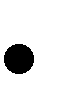 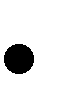  лица, страдающие психическими расстройствами, участвующие в производительном труде на лечебно-производственных предприятиях в порядке трудовой терапии в соответствии с медицинскими рекомендациями; 	 	лица, осужденные к лишению свободы, и привлекаемые к труду;  лица, привлекаемые в установленном порядке к выполнению общественнополезных работ;  члены производственных кооперативов и члены крестьянских (фермерских) хозяйств, принимающие личное трудовое участие в их деятельности. Расследованию в установленном порядке как несчастные случаи подлежат события, в результате которых пострадавшими были получены: телесные повреждения (травмы), в том числе нанесенные другим лицом; тепловой удар; ожог; обморожение; утопление; поражение электрическим током, молнией, излучением; укусы и другие телесные повреждения, нанесенные животными и насекомыми; повреждения вследствие взрывов, аварий, разрушения зданий, сооружений и конструкций, стихийных бедствий и других чрезвычайных обстоятельств, иные повреждения здоровья, обусловленные воздействием внешних факторов, — повлекшие за собой необходимость перевода пострадавших на другую работу, временную или стойкую утрату ими трудоспособности либо смерть пострадавших, если указанные события произошли:  в течение рабочего времени на территории работодателя либо в ином месте выполнения работы, в том числе во время установленных перерывов, а также в течение времени, необходимого для приведения в порядок орудий производства и одежды, выполнения других предусмотренных правилами внутреннего трудового распорядка действий перед началом и после окончания работы, или при выполнении работы за пределами установленной для работника продолжительности рабочего времени, в выходные и нерабочие праздничные дни;  при следовании к месту выполнения работы или с работы на транспортном средстве, предоставленном работодателем (его представителем), либо на личном транспортном средстве в случае использования личного транспортного средства в производственных (служебных) целях по распоряжению работодателя (его представителя) или по соглашению сторон трудового договора;  при следовании к месту служебной командировки и обратно, во время служебных поездок на общественном или служебном транспорте, а также при следовании по распоряжению работодателя (его представителя) к месту выполнения работы (поручения) и обратно, в том числе пешком;  при следовании на транспортном средстве в качестве сменщика во время междусменного отдыха (водитель-сменщик на транспортном средстве, проводник или механик рефрижераторной секции в поезде, член бригады почтового вагона и другие);  при работе вахтовым методом во время междусменного отдыха, а также при нахождении на судне (воздушном, морском, речном) в свободное от вахты и судовых работ время;  при осуществлении иных правомерных действий, обусловленных трудовыми отношениями с работодателем либо совершаемых в его интересах, в том числе действий, направленных на предотвращение катастрофы, аварии или несчастного случая. Расследованию в установленном порядке как несчастные случаи подлежат также события, если они произошли с лицами, привлеченными в установленном порядке к участию в работах по предотвращению катастрофы, аварии или иных чрезвычайных обстоятельств либо в работах по ликвидации их последствий. Обязанности работодателя при несчастном случае. При несчастных случаях работодатель (его представитель) обязан:  немедленно организовать первую помощь пострадавшему и при необходимости доставку его в медицинскую организацию;  принять неотложные меры по предотвращению развития аварийной или иной чрезвычайной ситуации и воздействия травмирующих факторов на других лиц;  сохранить до начала расследования несчастного случая обстановку, какой она была на момент происшествия, если это не угрожает жизни и здоровью других лиц и не ведет к катастрофе, аварии или возникновению иных чрезвычайных обстоятельств, а в случае невозможности ее сохранения — зафиксировать сложившуюся обстановку (составить схемы, провести фотографирование или видеосъемку, другие мероприятия);  немедленно проинформировать о несчастном случае органы и организации, указанные в Трудовом кодексе РФ, других федеральных законах и иных нормативных правовых актах Российской Федерации, а о тяжелом несчастном случае или несчастном случае со смертельным исходом — также родственников пострадавшего;  принять иные необходимые меры по организации и обеспечению надлежащего и своевременного расследования несчастного случая и оформлению материалов расследования. Подразделение несчастных случаев по степени тяжести повреждения здоровья. Согласно «Схемы определения степени тяжести повреждения здоровья при несчастных случаях на производстве», утвержденной приказом Минздравсоцразвития РФ от 24 февраля 2005 года № 160, несчастные случаи на производстве по степени тяжести повреждения здоровья подразделяются на 2 категории: тяжелые и легкие. Квалифицирующими признаками тяжести повреждения здоровья при несчастном случае на производстве являются:  характер полученных повреждений здоровья и осложнения, связанные с этими повреждениями, а также развитие и усугубление имеющихся хронических заболеваний в связи с получением повреждения;  последствия 	полученных 	повреждений 	здоровья 	(стойкая 	утрата трудоспособности). Наличие одного из квалифицирующих признаков является достаточным для установления категории тяжести несчастного случая на производстве. Признаками тяжелого несчастного случая на производстве являются также повреждения здоровья, угрожающие жизни пострадавшего. Предотвращение смертельного исхода в результате оказания медицинской помощи не влияет на оценку тяжести полученной травмы. Учетная форма № 315/у «Медицинское заключение о характере полученных повреждений здоровья в результате несчастного случая на производстве и степени их тяжести». заполняется в соответствии со «Схемой определения тяжести повреждения здоровья при несчастных случаях на производстве», а выдается по запросу организации, индивидуального предпринимателя медицинской организацией, куда впервые обратился за медицинской помощью пострадавший в результате несчастного случая на производстве, незамедлительно после поступления запроса. На выдаваемой учетной форме № 315/у должны быть штамп и печать медицинской организации, подпись лечащего врача и заведующего отделением (или главного врача), дата выдачи. В случае госпитализации пострадавшего «Медицинское заключение о характере полученных повреждений здоровья в результате несчастного случая на производстве и степени их тяжести» выдается заведующим отделением медицинской организации, где проводится лечение. О выданном «Медицинском заключении о характере полученных повреждений здоровья в результате несчастного случая на производстве и степени их тяжести» лечащим врачом делается запись в Медицинскую карту амбулаторного больного (учетная форма № 025/у) или в Медицинскую карту стационарного больного (учетная форма № 003/у) с указанием даты выдачи. После окончания лечения пострадавшего в стационаре в Выписке из медицинской карты амбулаторного, стационарного больного (учетная форма № 027/у) делается отметка о характере полученных повреждений здоровья и степени их тяжести на момент поступления и на момент выписки из стационара. Врачи скорой и неотложной медицинской помощи учетную форму № 315/у «Медицинское заключение о характере полученных повреждений здоровья в результате несчастного случая на производстве и степени их тяжести» не заполняют. Порядок извещения о несчастном случае. Согласно статье 228.1 Трудового кодекса РФ при групповом несчастном случае (два человека и более), тяжелом несчастном случае или несчастном случае со смертельным исходом работодатель (его представитель) в течение суток обязан направить извещение по установленной форме: в Государственную инспекцию труда в своём регионе (тел/факс +7 (846)263-54-72); в прокуратуру по месту происшествия несчастного случая (тел/факс +7(84675)21-4-63);  орган местного самоуправления по месту государственной регистрации юридического лица или физического лица в качестве индивидуального предпринимателя (тел/факс +7(84675)22-7-52); работодателю, направившему работника, с которым произошел несчастный случай; в территориальный орган соответствующего федерального органа исполнительной власти, осуществляющего функции по контролю и надзору в установленной сфере деятельности, если несчастный случай произошел в организации или на объекте, подконтрольных этому органу;  в исполнительный орган страховщика по вопросам обязательного социального страхования от несчастных случаев на производстве и профессиональных заболеваний (по месту регистрации работодателя в качестве страхователя) ("Филиал № 15 " обслуживает страхователей Красноармейского, Пестравского, Большеглушицкого, Большечерниговского, Хворостянского районов. Адрес: 446140, Самарская область, с. Красноармейское, пер. Школьный, 2. Телефон: (84675) 2-25-32, 2-28-64, email: d_fil_15@ro63.fss.ru). При групповом несчастном случае, тяжелом несчастном случае или несчастном случае со смертельным исходом работодатель (его представитель) в течение суток также обязан направить извещение по установленной форме в Федерацию профсоюзных организаций Самарской области (тел.+7(846)333-40-05, факс +7(846)332-12-89, email: fpso@samaramail.ru). О несчастных случаях, которые по прошествии времени перешли в категорию тяжелых несчастных случаев или несчастных случаев со смертельным исходом, работодатель (его представитель) в течение трех суток после получения сведений об этом направляет извещение по установленной форме в Государственную инспекцию труда в Самарской области, Федерацию профсоюзных организаций Самарской области и территориальный орган соответствующего федерального органа исполнительной власти, осуществляющего функции по контролю и надзору в установленной сфере деятельности (по вышеперечисленным контактам), если несчастный случай произошел в организации или на объекте, подконтрольных этому органу, а о страховых случаях — в исполнительный орган страховщика (по месту регистрации работодателя в качестве страхователя). Порядок формирования комиссий по расследованию несчастных случаев. Для расследования несчастного случая работодатель (его представитель) незамедлительно образует комиссию в составе не менее трех человек. Во всех случаях состав комиссии должен состоять из нечетного числа членов. В состав комиссии включаются специалист по охране труда или лицо, назначенное ответственным за организацию работы по охране труда приказом (распоряжением) работодателя, представители работодателя, представители выборного органа первичной профсоюзной организации или иного представительного органа работников, уполномоченный по охране труда. Комиссию возглавляет работодатель (его представитель), а в специально предусмотренных случаях — должностное лицо соответствующего федерального органа исполнительной власти, осуществляющего функции по контролю и надзору в установленной сфере деятельности. При расследовании несчастного случая (в том числе группового), в результате которого один или несколько пострадавших получили тяжелые повреждения здоровья, либо несчастного случая (в том числе группового) со смертельным исходом в состав комиссии также включаются государственный инспектор труда, представители орган местного самоуправления(по согласованию), представитель территориального объединения организаций профсоюзов, а при расследовании указанных несчастных случаев с застрахованными — представители исполнительного органа страховщика (по месту регистрации работодателя в качестве страхователя). Комиссию возглавляет, как правило, должностное лицо федерального органа исполнительной власти, уполномоченного на проведение государственного надзора и контроля за соблюдением трудового законодательства и иных нормативных правовых актов, содержащих нормы трудового права. Состав комиссии утверждается приказом (распоряжением) работодателя. Лица, на которых непосредственно возложено обеспечение соблюдения требований охраны труда на участке (объекте), где произошел несчастный случай, в состав комиссии не включаются. В расследовании несчастного случая у работодателя — физического лица принимают участие указанный работодатель или его полномочный представитель, доверенное лицо пострадавшего, специалист по охране труда, который может привлекаться к расследованию несчастного случая и на договорной основе. Несчастный случай, происшедший с лицом, направленным для выполнения работы к другому работодателю и участвовавшим в его производственной деятельности, расследуется комиссией, образованной работодателем, у которого произошел несчастный случай. В состав комиссии входит представитель работодателя, направившего это лицо. Неприбытие или несвоевременное прибытие указанного представителя не является основанием для изменения сроков расследования. Несчастный случай, происшедший с лицом, выполнявшим работу на территории другого работодателя, расследуется комиссией, образованной работодателем (его представителем), по поручению которого выполнялась работа, с участием при необходимости работодателя (его представителя), за которым закреплена данная территория на правах собственности, владения, пользования (в том числе аренды) и на иных основаниях. Несчастный случай, происшедший с лицом, выполнявшим по поручению работодателя (его представителя) работу на выделенном в установленном порядке участке другого работодателя, расследуется комиссией, образованной работодателем, производящим эту работу, с обязательным участием представителя работодателя, на территории которого она проводилась. Несчастный случай, происшедший с работником при выполнении работы по совместительству, расследуется и учитывается по месту работы по совместительству. В этом случае работодатель (его представитель), проводивший расследование, с письменного согласия работника может информировать о результатах расследования работодателя по месту основной работы пострадавшего. Расследование несчастного случая, происшедшего в результате катастрофы, аварии или иного повреждения транспортного средства, проводится комиссией, образуемой и возглавляемой работодателем (его представителем), с обязательным использованием материалов расследования катастрофы, аварии или иного повреждения транспортного средства, проведенного соответствующим федеральным органом исполнительной власти, осуществляющим функции по контролю и надзору в установленной сфере деятельности, органами дознания, органами следствия и владельцем транспортного средства. Каждый пострадавший, а также его законный представитель или иное доверенное лицо имеют право на личное участие в расследовании несчастного случая, происшедшего с пострадавшим. По требованию пострадавшего или в случае смерти пострадавшего по требованию лиц, состоявших на иждивении пострадавшего, либо лиц, состоявших с ним в близком родстве или свойстве, в расследовании несчастного случая может также принимать участие их законный представитель или иное доверенное лицо. При несчастном случае, происшедшем в организации или на объекте, подконтрольных территориальному органу федерального органа исполнительной власти, осуществляющего функции по контролю и надзору в сфере промышленной безопасности, состав комиссии утверждается руководителем соответствующего территориального органа. Возглавляет комиссию представитель этого органа. При групповом несчастном случае с числом погибших пять человек и более в состав комиссии включаются также представители федерального органа исполнительной власти, уполномоченного на проведение государственного надзора и контроля за соблюдением трудового законодательства и иных нормативных правовых актов, содержащих нормы трудового права, и общероссийского объединения профессиональных союзов. Возглавляет комиссию руководитель Государственной инспекции труда — главный государственный инспектор труда в Самарской области или его заместитель по охране труда, а при расследовании несчастного случая, происшедшего в организации или на объекте, подконтрольных территориальному органу федерального органа исполнительной власти, осуществляющего функции по контролю и надзору в сфере промышленной безопасности, — руководитель этого территориального органа. Продолжительность расследования несчастных случаев. Расследование несчастного случая (в том числе группового), в результате которого один или несколько пострадавших получили легкие повреждения здоровья, проводится комиссией в течение трех дней. Расследование несчастного случая (в том числе группового), в результате которого один или несколько пострадавших получили тяжелые повреждения здоровья, либо несчастного случая (в том числе группового) со смертельным исходом проводится комиссией в течение 15 дней. Несчастный случай, о котором не было своевременно сообщено работодателю или в результате которого нетрудоспособность у пострадавшего наступила не сразу, расследуется по заявлению пострадавшего или его доверенного лица в течение одного месяца со дня поступления указанного заявления. При необходимости проведения дополнительной проверки обстоятельств несчастного случая, получения соответствующих медицинских и иных заключений сроки расследования могут быть продлены председателем комиссии, но не более чем на 15 дней. Если завершить расследование несчастного случая в установленные сроки не представляется возможным в связи с необходимостью рассмотрения его обстоятельств в организациях, осуществляющих экспертизу, органах дознания, органах следствия или в суде, то решение о продлении срока расследования несчастного случая принимается по согласованию с этими организациями, органами либо с учетом принятых ими решений. Порядок проведения расследований несчастных случаев. При расследовании каждого несчастного случая комиссия (в предусмотренных случаях государственный инспектор труда, самостоятельно проводящий расследование несчастного случая) выявляет и опрашивает очевидцев происшествия, лиц, допустивших нарушения требований охраны труда, получает необходимую информацию от работодателя (его представителя) и по возможности — объяснения от пострадавшего. По требованию комиссии в необходимых для проведения расследования случаях работодатель за счет собственных средств обеспечивает:  выполнение технических расчетов, проведение лабораторных исследований, испытаний, других экспертных работ и привлечение в этих целях специалистовэкспертов;  фотографирование и (или) видеосъемку места происшествия и поврежденных объектов, составление планов, эскизов, схем;  предоставление транспорта, служебного помещения, средств связи, специальной одежды, специальной обуви и других средств индивидуальной защиты. Материалы расследования несчастного случая включают: приказ (распоряжение) о создании комиссии по расследованию несчастного случая; планы, эскизы, схемы, протокол осмотра места происшествия, а при необходимости — фото- и видеоматериалы;  документы, характеризующие состояние рабочего места, наличие опасных и вредных производственных факторов;  выписки из журналов регистрации инструктажей по охране труда и протоколов проверки знания пострадавшими требований охраны труда;  протоколы опросов очевидцев несчастного случая и должностных лиц, объяснения пострадавших;  экспертные заключения специалистов, результаты технических расчетов, лабораторных исследований и испытаний;  медицинское заключение о характере и степени тяжести повреждения, причиненного здоровью пострадавшего, или причине его смерти, нахождении пострадавшего в момент несчастного случая в состоянии алкогольного, наркотического или иного токсического опьянения;  копии документов, подтверждающих выдачу пострадавшему специальной одежды, специальной обуви и других средств индивидуальной защиты в соответствии с действующими нормами;  выписки из ранее выданных работодателю и касающихся предмета расследования предписаний государственных инспекторов труда и должностных лиц территориального органа соответствующего федерального органа исполнительной власти, осуществляющего функции по контролю и надзору в установленной сфере деятельности (если несчастный случай произошел в организации или на объекте, подконтрольных этому органу), а также выписки из представлений профсоюзных инспекторов труда об устранении выявленных нарушений требований охраны труда;  другие документы по усмотрению комиссии. Конкретный перечень материалов расследования определяется председателем комиссии в зависимости от характера и обстоятельств несчастного случая. На основании собранных материалов расследования комиссия (в предусмотренных случаях государственный инспектор труда, самостоятельно проводящий расследование несчастного случая) устанавливает обстоятельства и причины несчастного случая, а также лиц, допустивших нарушения требований охраны труда, вырабатывает предложения по устранению выявленных нарушений, причин несчастного случая и предупреждению аналогичных несчастных случаев, определяет, были ли действия (бездействие) пострадавшего в момент несчастного случая обусловлены трудовыми отношениями с работодателем либо участием в его производственной деятельности, в необходимых случаях решает вопрос о том, каким работодателем осуществляется учет несчастного случая, квалифицирует несчастный случай как несчастный случай на производстве или как несчастный случай, не связанный с производством. Несчастный случай на производстве является страховым случаем, если он произошел с застрахованным или иным лицом, подлежащим обязательному социальному страхованию от несчастных случаев на производстве и профессиональных заболеваний. Если при расследовании несчастного случая с застрахованным установлено, что грубая неосторожность застрахованного содействовала возникновению или увеличению вреда, причиненного его здоровью, то с учетом заключения выборного органа первичной профсоюзной организации или иного уполномоченного работниками органа комиссия (в предусмотренных случаях государственный инспектор труда, самостоятельно проводящий расследование несчастного случая) устанавливает степень вины застрахованного в процентах. Грубая неосторожность – вид вины, характеризуемой как легкомыслие или небрежность. Совершенным по неосторожности признается проступок, если лицо его совершившее, предвидело возможность наступления вредных последствий своего действия (бездействия), но без достаточных к тому оснований самонадеянно рассчитывало на предотвращение таких последствий, хотя должно было и могло их предвидеть. Важное значение и юридические последствия имеет объективное установление вины потерпевшего в виде его грубой неосторожности при расследовании происшедшего с ним несчастного случая на производстве. В соответствии со статьей 14 Федерального закона от 24 июля 1998 года № 125-ФЗ «Об обязательном социальном страховании от несчастных случаев на производстве и профессиональных заболеваний» размер ежемесячной страховой выплаты пострадавшему снижается, если грубая неосторожность застрахованного содействовала возникновению или увеличению вреда, причиненного его здоровью. Размер ежемесячных страховых выплат может быть уменьшен исходя из степени вины застрахованного, но не более чем на 25%. Вопрос о том, является ли неосторожность пострадавшего грубой небрежностью или простой неосмотрительностью, должен быть решен в каждом случае с учетом всех обстоятельств происшествия. В соответствии с пунктом 23 постановления Пленума Верховного суда РФ от 28 апреля 1994 года № 3 «О судебной практике по делам по возмещению вреда, причиненного повреждением здоровья» грубой неосторожностью должно быть признано нетрезвое состояние потерпевшего, содействовавшее возникновению или увеличению вреда. Квалификация несчастных случаев. Несчастные случаи по результатам расследования в зависимости от конкретных обстоятельств квалифицируются по решению комиссии (в предусмотренных случаях государственного инспектора труда, самостоятельно проводившего расследование несчастного случая) как несчастные случаи на производстве или как несчастные случаи не связанные с производством. Могут квалифицироваться как несчастные случаи, не связанные с производством:  смерть вследствие общего заболевания или самоубийства, подтвержденная в установленном порядке соответственно медицинской организацией, органами следствия или судом;  смерть или повреждение здоровья, единственной причиной которых явилось по заключению медицинской организации алкогольное, наркотическое или иное токсическое опьянение (отравление) пострадавшего, не связанное с нарушениями технологического процесса, в котором используются технические спирты, ароматические, наркотические и иные токсические вещества;  несчастный случай, происшедший при совершении пострадавшим действий (бездействия), квалифицированных правоохранительными органами как уголовно наказуемое деяние. Государственный инспектор труда при выявлении сокрытого несчастного случая, поступлении жалобы, заявления, иного обращения пострадавшего (его законного представителя или иного доверенного лица), лица, состоявшего на иждивении погибшего в результате несчастного случая, либо лица, состоявшего с ним в близком родстве или свойстве (их законного представителя или иного доверенного лица), о несогласии их с выводами комиссии по расследованию несчастного случая, а также при получении сведений, объективно свидетельствующих о нарушении порядка расследования, проводит дополнительное расследование несчастного случая независимо от срока давности несчастного случая. Дополнительное расследование проводится, как правило, с привлечением профсоюзного инспектора труда, а при необходимости — представителей соответствующего федерального органа исполнительной власти, осуществляющего функции по контролю и надзору в установленной сфере деятельности, и исполнительного органа страховщика (по месту регистрации работодателя в качестве страхователя). По результатам дополнительного расследования государственный инспектор труда составляет заключение о несчастном случае на производстве и выдает предписание, обязательное для выполнения работодателем (его представителем). Государственный инспектор труда имеет право обязать работодателя (его представителя) составить новый акт о несчастном случае на производстве, если имеющийся акт оформлен с нарушениями или не соответствует материалам расследования несчастного случая. В этом случае прежний акт о несчастном случае на производстве признается утратившим силу на основании решения работодателя (его представителя) или государственного инспектора труда. Оформление материалов расследования несчастных случаев. По каждому несчастному случаю, квалифицированному по результатам расследования как несчастный случай на производстве и повлекшему за собой необходимость перевода пострадавшего в соответствии с медицинским заключением, выданным в порядке, установленном федеральными законами и иными нормативными правовыми актами РФ, на другую работу, потерю им трудоспособности на срок не менее одного дня либо смерть пострадавшего, оформляется акт о несчастном случае на производстве по форме Н-1 в двух экземплярах. При групповом несчастном случае на производстве акт о несчастном случае на производстве по форме Н-1 составляется на каждого пострадавшего отдельно. При несчастном случае на производстве с застрахованным составляется дополнительный экземпляр акта о несчастном случае на производстве по форме Н-1 ПР. В акте по форме Н-1 должны быть подробно изложены обстоятельства и причины несчастного случая, а также указаны лица, допустившие нарушения требований охраны труда. В случае установления факта грубой неосторожности застрахованного, содействовавшей возникновению вреда или увеличению вреда, причиненного его здоровью, в акте указывается степень вины застрахованного в процентах, установленная по результатам расследования несчастного случая на производстве. После завершения расследования акт по форме Н-1 подписывается всеми лицами, проводившими расследование, утверждается работодателем (его представителем) и заверяется печатью. Работодатель (его представитель) в трехдневный срок после завершения расследования несчастного случая на производстве обязан выдать один экземпляр утвержденного им акта по форме Н-1 пострадавшему (его законному представителю или иному доверенному лицу), а при несчастном случае на производстве со смертельным исходом — лицам, состоявшим на иждивении погибшего, либо лицам, состоявшим с ним в близком родстве или свойстве (их законному представителю или иному доверенному лицу), по их требованию. Второй экземпляр указанного акта вместе с материалами расследования хранится в течение 45 лет работодателем (его представителем), осуществляющим по решению комиссии учет данного несчастного случая на производстве. При страховых случаях третий экземпляр акта по форме Н-1 и копии материалов расследования работодатель (его представитель) направляет в исполнительный орган страховщика (по месту регистрации работодателя в качестве страхователя). При несчастном случае на производстве, происшедшем с лицом, направленным для выполнения работы к другому работодателю и участвовавшим в его производственной деятельности работодатель (его представитель), у которого произошел несчастный случай, направляет копию акта по форме Н-1 и копии материалов расследования по месту основной работы (учебы, службы) пострадавшего. По результатам расследования несчастного случая, квалифицированного как несчастный случай, не связанный с производством, а также групповых несчастных случаев, тяжелых несчастных случаев или несчастных случаев со смертельным исходом, комиссия (в предусмотренных случаях государственный инспектор труда, самостоятельно проводивший расследование несчастного случая) составляет акт о расследовании соответствующего несчастного случая по установленной форме в двух экземплярах, обладающих равной юридической силой, которые подписываются всеми лицами, проводившими расследование. Результаты расследования несчастного случая на производстве рассматриваются работодателем (его представителем) с участием выборного органа первичной профсоюзной организации для принятия мер, направленных на предупреждение несчастных случаев на производстве.  Порядок регистрации и учета несчастных случаев на производстве. Каждый оформленный в установленном порядке несчастный случай на производстве регистрируется работодателем (его представителем), осуществляющим в соответствии с решением комиссии (в предусмотренных случаях государственного инспектора труда, самостоятельно проводившего расследование несчастного случая на производстве) его учет, в журнале регистрации несчастных случаев на производстве по установленной форме. Один экземпляр акта о расследовании группового несчастного случая на производстве, тяжелого несчастного случая на производстве, несчастного случая на производстве со смертельным исходом вместе с копиями материалов расследования, включая копии актов о несчастном случае на производстве по форме Н-1 на каждого пострадавшего, председателем комиссии (в предусмотренных случаях государственным инспектором труда, самостоятельно проводившим расследование несчастного случая) в трехдневный срок после представления работодателю направляется в прокуратуру, в которую сообщалось о данном несчастном случае. Второй экземпляр указанного акта вместе с материалами расследования хранится в течение 45 лет работодателем, у которого произошел данный несчастный случай. Копии указанного акта вместе с копиями материалов расследования направляются: в Государственную инспекцию труда региона и территориальный орган соответствующего федерального органа исполнительной власти, осуществляющего функции по контролю и надзору в установленной сфере деятельности, — по несчастным случаям на производстве, происшедшим в организациях или на объектах, подконтрольных этому органу, а при страховом случае — также в исполнительный орган страховщика (по месту регистрации работодателя в качестве страхователя). Копии актов о расследовании несчастных случаев на производстве (в том числе групповых), в результате которых один или несколько пострадавших получили тяжелые повреждения здоровья, либо несчастных случаев на производстве (в том числе групповых), закончившихся смертью, вместе с копиями актов по форме Н-1 на каждого пострадавшего направляются председателем комиссии (в предусмотренных случаях государственным инспектором труда, самостоятельно проводившим расследование несчастного случая на производстве) в федеральный орган исполнительной власти, уполномоченный на проведение государственного надзора и контроля за соблюдением трудового законодательства и иных нормативных правовых актов, содержащих нормы трудового права, и соответствующее территориальное объединение организаций профессиональных союзов для анализа состояния и причин производственного травматизма в Российской Федерации и разработки предложений по его профилактике. По окончании периода временной нетрудоспособности пострадавшего работодатель (его представитель) обязан направить в Государственную инспекцию труда в Самарской области, а в необходимых случаях — в территориальный орган соответствующего федерального органа исполнительной власти, осуществляющего функции по контролю и надзору в установленной сфере деятельности, сообщение по установленной форме о последствиях несчастного случая на производстве и мерах, принятых в целях предупреждения несчастных случаев на производстве. Рассмотрение разногласий по вопросам расследования, оформления и учета несчастных случаев. Разногласия по вопросам расследования, оформления и учета несчастных случаев, непризнания работодателем (его представителем) факта несчастного случая, отказа в проведении расследования несчастного случая и составлении соответствующего акта, несогласия пострадавшего (его законного представителя или иного доверенного лица), а при несчастных случаях со смертельным исходом — лиц, состоявших на иждивении погибшего в результате несчастного случая, либо лиц, состоявших с ним в близком родстве или свойстве (их законного представителя или иного доверенного лица), с содержанием акта о несчастном случае рассматриваются федеральным органом исполнительной власти, уполномоченным на проведение государственного надзора и контроля за соблюдением трудового законодательства и иных нормативных правовых актов, содержащих нормы трудового права, и его территориальными органами, в том числе Государственной инспекцией труда в Республике Татарстан, решения которых могут быть обжалованы в суд. В этих случаях подача жалобы не является основанием для невыполнения работодателем (его представителем) решений государственного инспектора труда. Особенности расследования несчастных случаев, происшедших с лицами, выполнявшими работу на основе договора гражданско-правового характера. Тяжелые несчастные случаи и несчастные случаи со смертельным исходом, происшедшие с лицами, выполнявшими работу на основе договора гражданско-правового характера, расследуются в установленном порядке государственными инспекторами труда на основании заявления пострадавшего, членов его семьи, а также иных лиц, уполномоченных пострадавшим (членами его семьи) представлять его интересы в ходе расследования несчастного случая, полномочия которых подтверждены в установленном порядке. При необходимости к расследованию таких несчастных случаев могут привлекаться представители соответствующего исполнительного органа Фонда социального страхования Российской Федерации и других заинтересованных органов. Если в ходе расследования несчастного случая, происшедшего с лицом, выполнявшим работы на основании договора гражданско-правового характера были установлены сведения, дающие достаточные основания полагать, что указанным договором фактически регулировались трудовые отношения пострадавшего с работодателем, то акт о расследовании несчастного случая вместе с другими материалами расследования направляется государственным инспектором труда в суд в целях установления характера правоотношений сторон упомянутого договора. Решение об окончательном оформлении данного несчастного случая принимается государственным инспектором труда в зависимости от существа указанного судебного решения. Расследование легких несчастных случаев, происшедшие с лицами, выполнявшими работу на основе договора гражданско-правового характера, существующим законодательством не предусмотрено. Особенности проведения расследований обстоятельств исчезновения работников и других лиц при исполнении ими трудовых обязанностей или работ по заданию работодателя. Расследование обстоятельств исчезновения работников и других лиц при исполнении ими трудовых обязанностей или работ по заданию работодателя (его представителя), а также осуществлении иных действий, обусловленных трудовыми отношениями с работодателем либо совершаемых в его интересах, дающих достаточные основания предполагать их гибель в результате несчастного случая, проводится комиссиями, формируемыми в порядке и в сроки, установленные статьей 229 Трудового кодекса РФ. Результаты расследования случаев исчезновения работников или других лиц при исполнении ими трудовых обязанностей либо работ по заданию работодателя (его представителя) оформляются комиссией актом о расследовании данного происшествия, который должен содержать сведения о пострадавшем, включая сведения о его обучении по охране труда, о наличии опасных производственных факторов на его рабочем месте (предположительном месте исчезновения) и другие установленные обстоятельства происшествия, а также заключение комиссии о предполагаемых (возможных) причинах исчезновения и виновных в этом лицах. Оформленный и подписанный всеми членами комиссии акт о расследовании случая исчезновения вместе с другими материалами расследования направляется председателем комиссии в соответствующий орган прокуратуры, а их копии – в государственную инспекцию труда. Решение о квалификации и оформлении данного происшествия как несчастного случая (связанного или не связанного с производством) принимается Государственной инспекцией труда с учетом полученных в ходе его расследования сведений после принятия в установленном порядке решения о признании пропавшего лица умершим. ТРУДОВОЙ КОДЕКС РОССИЙСКОЙ ФЕДЕРАЦИИ 30 декабря 2001 года N 197-ФЗ Статья 227. Несчастные случаи, подлежащие расследованию и учету Расследованию и учету в соответствии с настоящей главой подлежат несчастные случаи, происшедшие с работниками и другими лицами, участвующими в производственной деятельности работодателя (в том числе с лицами, подлежащими обязательному социальному страхованию от несчастных случаев на производстве и профессиональных заболеваний), при исполнении ими трудовых обязанностей или выполнении какой-либо работы по поручению работодателя (его представителя), а также при осуществлении иных правомерных действий, обусловленных трудовыми отношениями с работодателем либо совершаемых в его интересах. К лицам, участвующим в производственной деятельности работодателя, помимо работников, исполняющих свои обязанности по трудовому договору, в частности, относятся: 	работники 	и 	другие 	лица, 	проходящие 	профессиональное 	обучение 	или переобучение в соответствии с ученическим договором; студенты и учащиеся образовательных учреждений всех типов, проходящие производственную практику; лица, страдающие психическими расстройствами, участвующие в производительном труде на лечебно-производственных предприятиях в порядке трудовой терапии в соответствии с медицинскими рекомендациями; лица, осужденные к лишению свободы и привлекаемые к труду; лица, привлекаемые в установленном порядке к выполнению общественно-полезных работ; члены производственных кооперативов и члены крестьянских (фермерских) хозяйств, принимающие личное трудовое участие в их деятельности. Расследованию в установленном порядке как несчастные случаи подлежат события, в результате которых пострадавшими были получены: телесные повреждения (травмы), в том числе нанесенные другим лицом; тепловой удар; ожог; обморожение; утопление; поражение электрическим током, молнией, излучением; укусы и другие телесные повреждения, нанесенные животными и насекомыми; повреждения вследствие взрывов, аварий, разрушения зданий, сооружений и конструкций, стихийных бедствий и других чрезвычайных обстоятельств, иные повреждения здоровья, обусловленные воздействием внешних факторов, повлекшие за собой необходимость перевода пострадавших на другую работу, временную или стойкую утрату ими трудоспособности либо смерть пострадавших, если указанные события произошли: в течение рабочего времени на территории работодателя либо в ином месте выполнения работы, в том числе во время установленных перерывов, а также в течение времени, необходимого для приведения в порядок орудий производства и одежды, выполнения других предусмотренных правилами внутреннего трудового распорядка действий перед началом и после окончания работы, или при выполнении работы за пределами установленной для работника продолжительности рабочего времени, в выходные и нерабочие праздничные дни; при следовании к месту выполнения работы или с работы на транспортном средстве, предоставленном работодателем (его представителем), либо на личном транспортном средстве в случае использования личного транспортного средства в производственных (служебных) целях по распоряжению работодателя (его представителя) или по соглашению сторон трудового договора; при следовании к месту служебной командировки и обратно, во время служебных поездок на общественном или служебном транспорте, а также при следовании по распоряжению работодателя (его представителя) к месту выполнения работы (поручения) и обратно, в том числе пешком; при следовании на транспортном средстве в качестве сменщика во время междусменного отдыха (водитель-сменщик на транспортном средстве, проводник или механик рефрижераторной секции в поезде, член бригады почтового вагона и другие); при работе вахтовым методом во время междусменного отдыха, а также при нахождении на судне (воздушном, морском, речном) в свободное от вахты и судовых работ время; при осуществлении иных правомерных действий, обусловленных трудовыми отношениями с работодателем либо совершаемых в его интересах, в том числе действий, направленных на предотвращение катастрофы, аварии или несчастного случая. Расследованию в установленном порядке как несчастные случаи подлежат также события, указанные в части третьей настоящей статьи, если они произошли с лицами, привлеченными в установленном порядке к участию в работах по предотвращению катастрофы, аварии или иных чрезвычайных обстоятельств либо в работах по ликвидации их последствий. Статья 228. Обязанности работодателя при несчастном случае При несчастных случаях, указанных в статье 227 настоящего Кодекса, работодатель (его представитель) обязан: немедленно организовать первую помощь пострадавшему и при необходимости доставку его в медицинскую организацию; принять неотложные меры по предотвращению развития аварийной или иной чрезвычайной ситуации и воздействия травмирующих факторов на других лиц; сохранить до начала расследования несчастного случая обстановку, какой она была на момент происшествия, если это не угрожает жизни и здоровью других лиц и не ведет к катастрофе, аварии или возникновению иных чрезвычайных обстоятельств, а в случае невозможности ее сохранения - зафиксировать сложившуюся обстановку (составить схемы, провести фотографирование или видеосъемку, другие мероприятия); немедленно проинформировать о несчастном случае органы и организации, указанные в настоящем Кодексе, других федеральных законах и иных нормативных правовых актах Российской Федерации, а о тяжелом несчастном случае или несчастном случае со смертельным исходом - также родственников пострадавшего; принять иные необходимые меры по организации и обеспечению надлежащего и своевременного расследования несчастного случая и оформлению материалов расследования в соответствии с настоящей главой. Статья 228.1. Порядок извещения о несчастных случаях При групповом несчастном случае (два человека и более), тяжелом несчастном случае или несчастном случае со смертельным исходом работодатель (его представитель) в течение суток обязан направить извещение по установленной форме: в соответствующую государственную инспекцию труда; в прокуратуру по месту происшествия несчастного случая; в орган исполнительной власти субъекта Российской Федерации и (или) орган местного самоуправления по месту государственной регистрации юридического лица или физического лица в качестве индивидуального предпринимателя; работодателю, направившему работника, с которым произошел несчастный случай; в территориальный орган соответствующего федерального органа исполнительной власти, осуществляющего функции по контролю и надзору в установленной сфере деятельности, если несчастный случай произошел в организации или на объекте, подконтрольных этому органу; в исполнительный орган страховщика по вопросам обязательного социального страхования от несчастных случаев на производстве и профессиональных заболеваний (по месту регистрации работодателя в качестве страхователя). При групповом несчастном случае, тяжелом несчастном случае или несчастном случае со смертельным исходом работодатель (его представитель) в течение суток также обязан направить извещение по установленной форме в соответствующее территориальное объединение организаций профсоюзов. О несчастном случае, происшедшем на находящемся в плавании судне (независимо от его ведомственной (отраслевой) принадлежности), капитан судна незамедлительно обязан сообщить работодателю (судовладельцу), а если судно находится в заграничном плавании - также в соответствующее консульство Российской Федерации. Работодатель (судовладелец) при получении сообщения о происшедшем на судне групповом несчастном случае, тяжелом несчастном случае или несчастном случае со смертельным исходом в течение суток обязан направить извещение по установленной форме в: соответствующую государственную инспекцию труда; соответствующую прокуратуру по месту регистрации судна; федеральный орган исполнительной власти, осуществляющий функции по контролю и надзору в сфере безопасности при использовании атомной энергии, если несчастный случай произошел на ядерной энергетической установке судна или при перевозке ядерных материалов, радиоактивных веществ и отходов; соответствующее территориальное объединение организаций профсоюзов; исполнительный орган страховщика по вопросам обязательного социального страхования от несчастных случаев на производстве и профессиональных заболеваний (по месту регистрации работодателя в качестве страхователя). О несчастных случаях, которые по прошествии времени перешли в категорию тяжелых несчастных случаев или несчастных случаев со смертельным исходом, работодатель (его представитель) в течение трех суток после получения сведений об этом направляет извещение по установленной форме в соответствующие государственную инспекцию труда, территориальное объединение организаций профсоюзов и территориальный орган соответствующего федерального органа исполнительной власти, осуществляющего функции по контролю и надзору в установленной сфере деятельности, если несчастный случай произошел в организации или на объекте, подконтрольных этому органу, а о страховых случаях - в исполнительный орган страховщика (по месту регистрации работодателя в качестве страхователя). О случаях острого отравления работодатель (его представитель) сообщает в соответствующий орган федерального органа исполнительной власти, осуществляющего функции по контролю и надзору в сфере санитарно-эпидемиологического благополучия населения. Статья 229. Порядок формирования комиссий по расследованию несчастных случаев Для расследования несчастного случая работодатель (его представитель) незамедлительно образует комиссию в составе не менее трех человек. В состав комиссии включаются специалист по охране труда или лицо, назначенное ответственным за организацию работы по охране труда приказом (распоряжением) работодателя, представители работодателя, представители выборного органа первичной профсоюзной организации или иного представительного органа работников, уполномоченный по охране труда. Комиссию возглавляет работодатель (его представитель), а в случаях, предусмотренных настоящим Кодексом, - должностное лицо соответствующего федерального органа исполнительной власти, осуществляющего функции по контролю и надзору в установленной сфере деятельности. При расследовании несчастного случая (в том числе группового), в результате которого один или несколько пострадавших получили тяжелые повреждения здоровья, либо несчастного случая (в том числе группового) со смертельным исходом в состав комиссии также включаются государственный инспектор труда, представители органа исполнительной власти субъекта Российской Федерации или органа местного самоуправления (по согласованию), представитель территориального объединения организаций профсоюзов, а при расследовании указанных несчастных случаев с застрахованными - представители исполнительного органа страховщика (по месту регистрации работодателя в качестве страхователя). Комиссию возглавляет, как правило, должностное лицо федерального органа исполнительной власти, уполномоченного на проведение государственного надзора и контроля за соблюдением трудового законодательства и иных нормативных правовых актов, содержащих нормы трудового права. Если иное не предусмотрено настоящим Кодексом, то состав комиссии утверждается приказом (распоряжением) работодателя. Лица, на которых непосредственно возложено обеспечение соблюдения требований охраны труда на участке (объекте), где произошел несчастный случай, в состав комиссии не включаются. В расследовании несчастного случая у работодателя - физического лица принимают участие указанный работодатель или его полномочный представитель, доверенное лицо пострадавшего, специалист по охране труда, который может привлекаться к расследованию несчастного случая и на договорной основе. Несчастный случай, происшедший с лицом, направленным для выполнения работы к другому работодателю и участвовавшим в его производственной деятельности, расследуется комиссией, образованной работодателем, у которого произошел несчастный случай. В состав комиссии входит представитель работодателя, направившего это лицо. Неприбытие или несвоевременное прибытие указанного представителя не является основанием для изменения сроков расследования. Несчастный случай, происшедший с лицом, выполнявшим работу на территории другого работодателя, расследуется комиссией, образованной работодателем (его представителем), по поручению которого выполнялась работа, с участием при необходимости работодателя (его представителя), за которым закреплена данная территория на правах собственности, владения, пользования (в том числе аренды) и на иных основаниях. Несчастный случай, происшедший с лицом, выполнявшим по поручению работодателя (его представителя) работу на выделенном в установленном порядке участке другого работодателя, расследуется комиссией, образованной работодателем, производящим эту работу, с обязательным участием представителя работодателя, на территории которого она проводилась. Несчастный случай, происшедший с работником при выполнении работы по совместительству, расследуется и учитывается по месту работы по совместительству. В этом случае работодатель (его представитель), проводивший расследование, с письменного согласия работника может информировать о результатах расследования работодателя по месту основной работы пострадавшего. Расследование несчастного случая, происшедшего в результате катастрофы, аварии или иного повреждения транспортного средства, проводится комиссией, образуемой и возглавляемой работодателем (его представителем), с обязательным использованием материалов расследования катастрофы, аварии или иного повреждения транспортного средства, проведенного соответствующим федеральным органом исполнительной власти, осуществляющим функции по контролю и надзору в установленной сфере деятельности, органами дознания, органами следствия и владельцем транспортного средства. Каждый пострадавший, а также его законный представитель или иное доверенное лицо имеют право на личное участие в расследовании несчастного случая, происшедшего с пострадавшим. По требованию пострадавшего или в случае смерти пострадавшего по требованию лиц, состоявших на иждивении пострадавшего, либо лиц, состоявших с ним в близком родстве или свойстве, в расследовании несчастного случая может также принимать участие их законный представитель или иное доверенное лицо. В случае когда законный представитель или иное доверенное лицо не участвует в расследовании, работодатель (его представитель) либо председатель комиссии обязан по требованию законного представителя или иного доверенного лица ознакомить его с материалами расследования. Если несчастный случай явился следствием нарушений в работе, влияющих на обеспечение ядерной, радиационной и технической безопасности на объектах использования атомной энергии, то в состав комиссии включается также представитель территориального органа федерального органа исполнительной власти, осуществляющего функции по контролю и надзору в сфере безопасности при использовании атомной энергии. При несчастном случае, происшедшем в организации или на объекте, подконтрольных территориальному органу федерального органа исполнительной власти, осуществляющего функции по контролю и надзору в сфере промышленной безопасности, состав комиссии утверждается руководителем соответствующего территориального органа. Возглавляет комиссию представитель этого органа. При групповом несчастном случае с числом погибших пять человек и более в состав комиссии включаются также представители федерального органа исполнительной власти, уполномоченного на проведение государственного надзора и контроля за соблюдением трудового законодательства и иных нормативных правовых актов, содержащих нормы трудового права, и общероссийского объединения профессиональных союзов. Возглавляет комиссию руководитель государственной инспекции труда - главный государственный инспектор труда соответствующей государственной инспекции труда или его заместитель по охране труда, а при расследовании несчастного случая, происшедшего в организации или на объекте, подконтрольных территориальному органу федерального органа исполнительной власти, осуществляющего функции по контролю и надзору в сфере промышленной безопасности, - руководитель этого территориального органа. Статья 229.1. Сроки расследования несчастных случаев Расследование несчастного случая (в том числе группового), в результате которого один или несколько пострадавших получили легкие повреждения здоровья, проводится комиссией в течение трех дней. Расследование несчастного случая (в том числе группового), в результате которого один или несколько пострадавших получили тяжелые повреждения здоровья, либо несчастного случая (в том числе группового) со смертельным исходом проводится комиссией в течение 15 дней. Несчастный случай, о котором не было своевременно сообщено работодателю или в результате которого нетрудоспособность у пострадавшего наступила не сразу, расследуется в порядке, установленном настоящим Кодексом, другими федеральными законами и иными нормативными правовыми актами Российской Федерации, по заявлению пострадавшего или его доверенного лица в течение одного месяца со дня поступления указанного заявления. При необходимости проведения дополнительной проверки обстоятельств несчастного случая, получения соответствующих медицинских и иных заключений указанные в настоящей статье сроки могут быть продлены председателем комиссии, но не более чем на 15 дней. Если завершить расследование несчастного случая в установленные сроки не представляется возможным в связи с необходимостью рассмотрения его обстоятельств в организациях, осуществляющих экспертизу, органах дознания, органах следствия или в суде, то решение о продлении срока расследования несчастного случая принимается по согласованию с этими организациями, органами либо с учетом принятых ими решений. Статья 229.2. Порядок проведения расследования несчастных случаев При расследовании каждого несчастного случая комиссия (в предусмотренных настоящим Кодексом случаях государственный инспектор труда, самостоятельно проводящий расследование несчастного случая) выявляет и опрашивает очевидцев происшествия, лиц, допустивших нарушения требований охраны труда, получает необходимую информацию от работодателя (его представителя) и по возможности объяснения от пострадавшего. По требованию комиссии в необходимых для проведения расследования случаях работодатель за счет собственных средств обеспечивает: 	выполнение 	технических 	расчетов, 	проведение 	лабораторных 	исследований, испытаний, других экспертных работ и привлечение в этих целях специалистов-экспертов; фотографирование и (или) видеосъемку места происшествия и поврежденных объектов, составление планов, эскизов, схем; предоставление транспорта, служебного помещения, средств связи, специальной одежды, специальной обуви и других средств индивидуальной защиты. Материалы расследования несчастного случая включают: приказ (распоряжение) о создании комиссии по расследованию несчастного случая; планы, эскизы, схемы, протокол осмотра места происшествия, а при необходимости - фото- и видеоматериалы; документы, характеризующие состояние рабочего места, наличие опасных и вредных производственных факторов; выписки из журналов регистрации инструктажей по охране труда и протоколов проверки знания пострадавшими требований охраны труда; протоколы опросов очевидцев несчастного случая и должностных лиц, объяснения пострадавших; экспертные 	заключения 	специалистов, 	результаты 	технических 	расчетов, лабораторных исследований и испытаний; медицинское заключение о характере и степени тяжести повреждения, причиненного здоровью пострадавшего, или причине его смерти, нахождении пострадавшего в момент несчастного случая в состоянии алкогольного, наркотического или иного токсического опьянения; копии документов, подтверждающих выдачу пострадавшему специальной одежды, специальной обуви и других средств индивидуальной защиты в соответствии с действующими нормами; выписки из ранее выданных работодателю и касающихся предмета расследования предписаний государственных инспекторов труда и должностных лиц территориального органа соответствующего федерального органа исполнительной власти, осуществляющего функции по контролю и надзору в установленной сфере деятельности (если несчастный случай произошел в организации или на объекте, подконтрольных этому органу), а также выписки из представлений профсоюзных инспекторов труда об устранении выявленных нарушений требований охраны труда; другие документы по усмотрению комиссии. Конкретный перечень материалов расследования определяется председателем комиссии в зависимости от характера и обстоятельств несчастного случая. На основании собранных материалов расследования комиссия (в предусмотренных настоящим Кодексом случаях государственный инспектор труда, самостоятельно проводящий расследование несчастного случая) устанавливает обстоятельства и причины несчастного случая, а также лиц, допустивших нарушения требований охраны труда, вырабатывает предложения по устранению выявленных нарушений, причин несчастного случая и предупреждению аналогичных несчастных случаев, определяет, были ли действия (бездействие) пострадавшего в момент несчастного случая обусловлены трудовыми отношениями с работодателем либо участием в его производственной деятельности, в необходимых случаях решает вопрос о том, каким работодателем осуществляется учет несчастного случая, квалифицирует несчастный случай как несчастный случай на производстве или как несчастный случай, не связанный с производством. Расследуются в установленном порядке и по решению комиссии (в предусмотренных настоящим Кодексом случаях государственного инспектора труда, самостоятельно проводившего расследование несчастного случая) в зависимости от конкретных обстоятельств могут квалифицироваться как несчастные случаи, не связанные с производством: смерть вследствие общего заболевания или самоубийства, подтвержденная в установленном порядке соответственно медицинской организацией, органами следствия или судом; смерть или повреждение здоровья, единственной причиной которых явилось по заключению медицинской организации алкогольное, наркотическое или иное токсическое опьянение (отравление) пострадавшего, не связанное с нарушениями технологического процесса, в котором используются технические спирты, ароматические, наркотические и иные токсические вещества; несчастный случай, происшедший при совершении пострадавшим действий (бездействия), квалифицированных правоохранительными органами как уголовно наказуемое деяние. Несчастный случай на производстве является страховым случаем, если он произошел с застрахованным или иным лицом, подлежащим обязательному социальному страхованию от несчастных случаев на производстве и профессиональных заболеваний. Если при расследовании несчастного случая с застрахованным установлено, что грубая неосторожность застрахованного содействовала возникновению или увеличению вреда, причиненного его здоровью, то с учетом заключения выборного органа первичной профсоюзной организации или иного уполномоченного работниками органа комиссия (в предусмотренных настоящим Кодексом случаях государственный инспектор труда, самостоятельно проводящий расследование несчастного случая) устанавливает степень вины застрахованного в процентах. Часть девятая утратила силу. - Федеральный закон от 17.07.2009 N 167-ФЗ. Положение об особенностях расследования несчастных случаев на производстве в отдельных отраслях и организациях и формы документов, необходимых для расследования несчастных случаев, утверждаются в порядке, устанавливаемом уполномоченным Правительством Российской Федерации федеральным органом исполнительной власти. Статья 229.3. Проведение расследования несчастных случаев государственными инспекторами труда Государственный инспектор труда при выявлении сокрытого несчастного случая, поступлении жалобы, заявления, иного обращения пострадавшего (его законного представителя или иного доверенного лица), лица, состоявшего на иждивении погибшего в результате несчастного случая, либо лица, состоявшего с ним в близком родстве или свойстве (их законного представителя или иного доверенного лица), о несогласии их с выводами комиссии по расследованию несчастного случая, а также при получении сведений, объективно свидетельствующих о нарушении порядка расследования, проводит дополнительное расследование несчастного случая в соответствии с требованиями настоящей главы независимо от срока давности несчастного случая. Дополнительное расследование проводится, как правило, с привлечением профсоюзного инспектора труда, а при необходимости - представителей соответствующего федерального органа исполнительной власти, осуществляющего функции по контролю и надзору в установленной сфере деятельности, и исполнительного органа страховщика (по месту регистрации работодателя в качестве страхователя). По результатам дополнительного расследования государственный инспектор труда составляет заключение о несчастном случае на производстве и выдает предписание, обязательное для выполнения работодателем (его представителем). Государственный инспектор труда имеет право обязать работодателя (его представителя) составить новый акт о несчастном случае на производстве, если имеющийся акт оформлен с нарушениями или не соответствует материалам расследования несчастного случая. В этом случае прежний акт о несчастном случае на производстве признается утратившим силу на основании решения работодателя (его представителя) или государственного инспектора труда. Статья 230. Порядок оформления материалов расследования несчастных случаев По каждому несчастному случаю, квалифицированному по результатам расследования как несчастный случай на производстве и повлекшему за собой необходимость перевода пострадавшего в соответствии с медицинским заключением, выданным в порядке, установленном федеральными законами и иными нормативными правовыми актами Российской Федерации, на другую работу, потерю им трудоспособности на срок не менее одного дня либо смерть пострадавшего, оформляется акт о несчастном случае на производстве по установленной форме в двух экземплярах, обладающих равной юридической силой, на русском языке либо на русском языке и государственном языке республики, входящей в состав Российской Федерации. При групповом несчастном случае на производстве акт о несчастном случае на производстве составляется на каждого пострадавшего отдельно. При несчастном случае на производстве с застрахованным составляется дополнительный экземпляр акта о несчастном случае на производстве. В акте о несчастном случае на производстве должны быть подробно изложены обстоятельства и причины несчастного случая, а также указаны лица, допустившие нарушения требований охраны труда. В случае установления факта грубой неосторожности застрахованного, содействовавшей возникновению вреда или увеличению вреда, причиненного его здоровью, в акте указывается степень вины застрахованного в процентах, установленная по результатам расследования несчастного случая на производстве. После завершения расследования акт о несчастном случае на производстве подписывается всеми лицами, проводившими расследование, утверждается работодателем (его представителем) и заверяется печатью. Работодатель (его представитель) в трехдневный срок после завершения расследования несчастного случая на производстве обязан выдать один экземпляр утвержденного им акта о несчастном случае на производстве пострадавшему (его законному представителю или иному доверенному лицу), а при несчастном случае на производстве со смертельным исходом - лицам, состоявшим на иждивении погибшего, либо лицам, состоявшим с ним в близком родстве или свойстве (их законному представителю или иному доверенному лицу), по их требованию. Второй экземпляр указанного акта вместе с материалами расследования хранится в течение 45 лет работодателем (его представителем), осуществляющим по решению комиссии учет данного несчастного случая на производстве. При страховых случаях третий экземпляр акта о несчастном случае на производстве и копии материалов расследования работодатель (его представитель) в трехдневный срок после завершения расследования несчастного случая на производстве направляет в исполнительный орган страховщика (по месту регистрации работодателя в качестве страхователя). (в ред. Федерального закона от 07.05.2009 N 80-ФЗ) При несчастном случае на производстве, происшедшем с лицом, направленным для выполнения работы к другому работодателю и участвовавшим в его производственной деятельности (часть пятая статьи 229 настоящего Кодекса), работодатель (его представитель), у которого произошел несчастный случай, направляет копию акта о несчастном случае на производстве и копии материалов расследования по месту основной работы (учебы, службы) пострадавшего. По результатам расследования несчастного случая, квалифицированного как несчастный случай, не связанный с производством, в том числе группового несчастного случая, тяжелого несчастного случая или несчастного случая со смертельным исходом, комиссия (в предусмотренных настоящим Кодексом случаях государственный инспектор труда, самостоятельно проводивший расследование несчастного случая) составляет акт о расследовании соответствующего несчастного случая по установленной форме в двух экземплярах, обладающих равной юридической силой, которые подписываются всеми лицами, проводившими расследование. Результаты расследования несчастного случая на производстве рассматриваются работодателем (его представителем) с участием выборного органа первичной профсоюзной организации для принятия мер, направленных на предупреждение несчастных случаев на производстве. Статья 230.1. Порядок регистрации и учета несчастных случаев на производстве Каждый оформленный в установленном порядке несчастный случай на производстве регистрируется работодателем (его представителем), осуществляющим в соответствии с решением комиссии (в предусмотренных настоящим Кодексом случаях государственного инспектора труда, самостоятельно проводившего расследование несчастного случая на производстве) его учет, в журнале регистрации несчастных случаев на производстве по установленной форме. Один экземпляр акта о расследовании группового несчастного случая на производстве, тяжелого несчастного случая на производстве, несчастного случая на производстве со смертельным исходом вместе с копиями материалов расследования, включая копии актов о несчастном случае на производстве на каждого пострадавшего, председателем комиссии (в предусмотренных настоящим Кодексом случаях государственным инспектором труда, самостоятельно проводившим расследование несчастного случая) в трехдневный срок после представления работодателю направляется в прокуратуру, в которую сообщалось о данном несчастном случае. Второй экземпляр указанного акта вместе с материалами расследования хранится в течение 45 лет работодателем, у которого произошел данный несчастный случай. Копии указанного акта вместе с копиями материалов расследования направляются: в соответствующую государственную инспекцию труда и территориальный орган соответствующего федерального органа исполнительной власти, осуществляющего функции по контролю и надзору в установленной сфере деятельности, - по несчастным случаям на производстве, происшедшим в организациях или на объектах, подконтрольных этому органу, а при страховом случае - также в исполнительный орган страховщика (по месту регистрации работодателя в качестве страхователя). Копии актов о расследовании несчастных случаев на производстве (в том числе групповых), в результате которых один или несколько пострадавших получили тяжелые повреждения здоровья, либо несчастных случаев на производстве (в том числе групповых), закончившихся смертью, вместе с копиями актов о несчастном случае на производстве на каждого пострадавшего направляются председателем комиссии (в предусмотренных настоящим Кодексом случаях государственным инспектором труда, самостоятельно проводившим расследование несчастного случая на производстве) в федеральный орган исполнительной власти, уполномоченный на проведение государственного надзора и контроля за соблюдением трудового законодательства и иных нормативных правовых актов, содержащих нормы трудового права, и соответствующее территориальное объединение организаций профессиональных союзов для анализа состояния и причин производственного травматизма в Российской Федерации и разработки предложений по его профилактике. По окончании периода временной нетрудоспособности пострадавшего работодатель (его представитель) обязан направить в соответствующую государственную инспекцию труда, а в необходимых случаях - в территориальный орган соответствующего федерального органа исполнительной власти, осуществляющего функции по контролю и надзору в установленной сфере деятельности, сообщение по установленной форме о последствиях несчастного случая на производстве и мерах, принятых в целях предупреждения несчастных случаев на производстве. Статья 231. Рассмотрение разногласий по вопросам расследования, оформления и учета несчастных случаев Разногласия по вопросам расследования, оформления и учета несчастных случаев, непризнания работодателем (его представителем) факта несчастного случая, отказа в проведении расследования несчастного случая и составлении соответствующего акта, несогласия пострадавшего (его законного представителя или иного доверенного лица), а при несчастных случаях со смертельным исходом - лиц, состоявших на иждивении погибшего в результате несчастного случая, либо лиц, состоявших с ним в близком родстве или свойстве (их законного представителя или иного доверенного лица), с содержанием акта о несчастном случае рассматриваются федеральным органом исполнительной власти, уполномоченным на проведение государственного надзора и контроля за соблюдением трудового законодательства и иных нормативных правовых актов, содержащих нормы трудового права, и его территориальными органами, решения которых могут быть обжалованы в суд. В этих случаях подача жалобы не является основанием для невыполнения работодателем (его представителем) решений государственного инспектора труда. МИНИСТЕРСТВО ТРУДА И СОЦИАЛЬНОГО РАЗВИТИЯ РОССИЙСКОЙ ФЕДЕРАЦИИ ПОСТАНОВЛЕНИЕ от 24 октября 2002 г. N 73 ОБ УТВЕРЖДЕНИИ ФОРМ ДОКУМЕНТОВ, НЕОБХОДИМЫХ ДЛЯ РАССЛЕДОВАНИЯ И УЧЕТА НЕСЧАСТНЫХ СЛУЧАЕВ НА ПРОИЗВОДСТВЕ, И ПОЛОЖЕНИЯ ОБ ОСОБЕННОСТЯХ РАССЛЕДОВАНИЯ НЕСЧАСТНЫХ СЛУЧАЕВ НА ПРОИЗВОДСТВЕ В ОТДЕЛЬНЫХ ОТРАСЛЯХ И ОРГАНИЗАЦИЯХ В соответствии со статьей 229 Трудового кодекса Российской Федерации (Собрание законодательства Российской Федерации, 2002, N 1 (ч. I), ст. 3) и Постановлением Правительства Российской Федерации от 31 августа 2002 г. N 653 "О формах документов, необходимых для расследования и учета несчастных случаев на производстве, и особенностях расследования несчастных случаев на производстве" (Собрание законодательства Российской Федерации, 2002, N 36, ст. 3497) Министерство труда и социального развития Российской Федерации постановляет: 1. Утвердить: формы документов (формы 1 - 9), необходимых для расследования и учета несчастных случаев на производстве, согласно приложению N 1; Положение об особенностях расследования несчастных случаев на производстве в отдельных отраслях и организациях согласно приложению N 2. 2. Ввести в действие настоящее Постановление с 1 января 2003 года. Министр труда и социального развития Российской Федерации А.П.ПОЧИНОК Приложение N 1 к Постановлению Министерства труда и социального развития Российской Федерации от 24 октября 2002 г. N 73 ФОРМЫ ДОКУМЕНТОВ, НЕОБХОДИМЫХ ДЛЯ РАССЛЕДОВАНИЯ И УЧЕТА НЕСЧАСТНЫХ СЛУЧАЕВ НА ПРОИЗВОДСТВЕ (ФОРМЫ 1 - 9) Форма 1 ИЗВЕЩЕНИЕ о групповом несчастном случае (тяжелом несчастном случае, несчастном случае со смертельным исходом)* 1.   (наименование организации, ее ведомственная и отраслевая принадлежность /ОКОНХ основного вида деятельности/, место нахождения и юридический адрес; фамилия и инициалы работодателя – физического лица, его регистрационные данные, вид производства, адрес, телефон, факс) 2.   (дата и время /местное/ несчастного случая, выполнявшаяся работа **, краткое описание места происшествия и обстоятельств, при которых произошел несчастный случай) 3.   (число пострадавших, в том числе погибших) 4.   (фамилия, инициалы и профессиональный статус ** пострадавшего /пострадавших/, профессия /должность/**, возраст – при групповых несчастных случаях указывается для каждого пострадавшего отдельно) 5.   (характер ** и тяжесть повреждений здоровья, полученных пострадавшим /пострадавшими/ - при групповых несчастных случаях указывается для каждого пострадавшего отдельно) 6.   (фамилия, инициалы лица, передавшего извещение, дата и время передачи извещения) 7.   (фамилия, инициалы лица, принявшего извещение, дата и время получения извещения) * 	Передается в течение суток после происшествия несчастного случая в органы и организации, указанные в статье 228 Трудового кодекса Российской Федерации, по телефону, факсом, телеграфом и другими имеющимися средствами связи. ** При передаче извещения отмеченные сведения указываются и кодируются в соответствии с установленной классификацией. Форма 2 Форма Н-1 Один экземпляр направляется пострадавшему или его доверенному лицу УТВЕРЖДАЮ (подпись, фамилия, инициалы работодателя (его представителя)) “ 	 	” 	 	20  	г. М.П. АКТ № 	 о несчастном случае на производстве Дата и время несчастного случая   (число, месяц, год и время происшествия несчастного случая,  количество полных часов от начала работы) Организация (работодатель), работником которой является (являлся) пострадавший   (наименование, место нахождения, юридический адрес, ведомственная и отраслевая принадлежность /ОКОНХ основного вида деятельности/; фамилия, инициалы работодателя –  физического лица) Наименование структурного подразделения   (наименование, место нахождения, юридический адрес, отраслевая принадлежность) 4. Лица, проводившие расследование несчастного случая: (фамилии, инициалы, должности и место работы) дата рождения   профессиональный статус   профессия (должность)   в том числе в данной организации   	 (число полных лет и месяцев) 6. Сведения о проведении инструктажей и обучения по охране труда Вводный инструктаж   (число, месяц, год) Инструктаж на рабочем месте /первичный, повторный, внеплановый, целевой/ (нужное подчеркнуть) по профессии или виду работы, при выполнении которой произошел несчастный случай  г.(если не проводилась – указать) Обучение по охране труда по профессии или виду работы, при выполнении которой произошел несчастный случай: с “ 	 	” 	 	200  	г. по “ 	 	” 	 	200  	г. (если не проводилось – указать) Проверка знаний по охране труда по профессии или виду работы, при выполнении которой произошел несчастный случай   (число, месяц, год, № протокола) Краткая характеристика места (объекта), где произошел несчастный случай   (краткое описание места происшествия с указанием опасных и (или) вредных производственных факторов со ссылкой на сведения, содержащиеся в протоколе осмотра места несчастного случая) (наименование, тип, марка, год выпуска, организация-изготовитель) Обстоятельства несчастного случая (краткое изложение обстоятельств, предшествовавших несчастному случаю, описание событий и действий пострадавшего и других лиц, связанных с несчастным случаем, и другие сведения, установленные в ходе расследования) Характер полученных повреждений и орган, подвергшийся повреждению, медицинское заключение о тяжести повреждения здоровья   Нахождение пострадавшего в состоянии алкогольного или наркотического опьянения (нет, да – указать состояние и степень опьянения в соответствии с заключением по результатам освидетельствования, проведенного в установленном порядке) Очевидцы несчастного случая   (фамилия, инициалы, постоянное место жительства, домашний телефон) 9. Причины несчастного случая   (указать основную и сопутствующие причины несчастного случая со ссылками на нарушенные требования законодательных и иных нормативных правовых актов, локальных нормативных актов) Лица, допустившие нарушение требований охраны труда: (фамилии, инициалы, должности (профессии) с указанием требований законодательных, иных нормативных правовых и локальных нормативных актов, предусматривающих их ответственность за нарушения, явившиеся причинами несчастного случая, указанными в п. 9 настоящего акта; при установлении факта грубой неосторожности пострадавшего указать степень его вины в процентах) Организация (работодатель), работниками которой являются данные лица (наименование, адрес) Мероприятия по устранению причин несчастного случая, сроки Подписи лиц, проводивших расследование несчастного случая 	 	 	   	(фамилии, инициалы) (дата) Форма 2 Форма Н-1 Один экземпляр направляется пострадавшему или его доверенному лицу УТВЕРЖДАЮ (подпись, фамилия, инициалы работодателя (его представителя)) “ 	 	” 	 	20  	г. М.П. АКТ № 	 о несчастном случае на производстве Дата и время несчастного случая   (число, месяц, год и время происшествия несчастного случая,  количество полных часов от начала работы) Организация (работодатель), работником которой является (являлся) пострадавший   (наименование, место нахождения, юридический адрес, ведомственная и отраслевая принадлежность /ОКОНХ основного вида деятельности/; фамилия, инициалы работодателя –  физического лица) Наименование структурного подразделения   (наименование, место нахождения, юридический адрес, отраслевая принадлежность) 4. Лица, проводившие расследование несчастного случая: (фамилии, инициалы, должности и место работы) дата рождения   профессиональный статус   профессия (должность)   в том числе в данной организации   	 (число полных лет и месяцев) 6. Сведения о проведении инструктажей и обучения по охране труда Вводный инструктаж   (число, месяц, год) Инструктаж на рабочем месте /первичный, повторный, внеплановый, целевой/ (нужное подчеркнуть) по профессии или виду работы, при выполнении которой произошел несчастный случай  г.(если не проводилась – указать) Обучение по охране труда по профессии или виду работы, при выполнении которой произошел несчастный случай: с “ 	 	” 	 	200  	г. по “ 	 	” 	 	200  	г. (если не проводилось – указать) Проверка знаний по охране труда по профессии или виду работы, при выполнении которой произошел несчастный случай   (число, месяц, год, № протокола) Краткая характеристика места (объекта), где произошел несчастный случай   (краткое описание места происшествия с указанием опасных и (или) вредных производственных факторов со ссылкой на сведения, содержащиеся в протоколе осмотра места несчастного случая) (наименование, тип, марка, год выпуска, организация-изготовитель) Обстоятельства несчастного случая (краткое изложение обстоятельств, предшествовавших несчастному случаю, описание событий и действий пострадавшего и других лиц, связанных с несчастным случаем, и другие сведения, установленные в ходе расследования) Характер полученных повреждений и орган, подвергшийся повреждению, медицинское заключение о тяжести повреждения здоровья   Нахождение пострадавшего в состоянии алкогольного или наркотического опьянения (нет, да – указать состояние и степень опьянения в соответствии с заключением по результатам освидетельствования, проведенного в установленном порядке) Очевидцы несчастного случая   (фамилия, инициалы, постоянное место жительства, домашний телефон) 9. Причины несчастного случая   (указать основную и сопутствующие причины несчастного случая со ссылками на нарушенные требования законодательных и иных нормативных правовых актов, локальных нормативных актов) Лица, допустившие нарушение требований охраны труда: (фамилии, инициалы, должности (профессии) с указанием требований законодательных, иных нормативных правовых и локальных нормативных актов, предусматривающих их ответственность за нарушения, явившиеся причинами несчастного случая, указанными в п. 9 настоящего акта; при установлении факта грубой неосторожности пострадавшего указать степень его вины в процентах) Организация (работодатель), работниками которой являются данные лица (наименование, адрес) Мероприятия по устранению причин несчастного случая, сроки Подписи лиц, проводивших расследование несчастного случая 	 	 	   	(фамилии, инициалы) (дата) Форма 4 АКТ о расследовании группового несчастного случая (тяжелого несчастного случая, несчастного случая со смертельным исходом) Расследование   	 	несчастного случая,мин. (наименование, место нахождения, юридический адрес организации, отраслевая принадлежность /ОКОНХ основного вида деятельности/, наименование вышестоящего федерального органа исполнительной власти; фамилия, инициалы работодателя – физического лица) проведено в период с “ 	 	” 	 	200  	г. по “ 	 	” 	 	200  	г. (фамилии, инициалы, должности, место работы) Лица, принимавшие участие в расследовании несчастного случая: (фамилия, инициалы доверенного лица пострадавшего (пострадавших); фамилии, инициалы, должности и место работы других лиц, принимавших участие в расследовании несчастного случая) дата рождения   профессиональный статус   профессия (должность)   в том числе в данной организации   	 	,(число полных лет и месяцев) семейное положение   (состав семьи, фамилии, инициалы, возраст членов семьи, находящихся на иждивении пострадавшего) 2. Сведения о проведении инструктажей и обучения по охране труда Вводный инструктаж   (число, месяц, год) Инструктаж на рабочем месте /первичный, повторный, внеплановый, целевой/ 	по профессии или (нужное подчеркнуть) виду работы, при выполнении которой произошел несчастный случай   	 (число, месяц, год) Стажировка: с “ 	 	” 	 	200  	г. по “ 	 	” 	 	200  	г.(если не проводилась – указать) Обучение по охране труда по профессии или виду работы, при выполнении которой произошел несчастный случай: с “ 	 	” 	 	200  	г. по “ 	 	” 	 	200  	г.(если не проводилось – указать) Проверка знаний по охране труда по профессии или виду работы, при выполнении которой произошел несчастный случай   (краткое описание места происшествия с указанием опасных и (или) вредных производственных факторов со ссылкой на сведения, содержащиеся в протоколе осмотра места несчастного случая) (наименование, тип, марка, год выпуска, организация-изготовитель) 4. Обстоятельства несчастного случая (описание обстоятельств, предшествовавших несчастному случаю, последовательное изложение событий и действий пострадавшего (пострадавших) и других лиц, связанных с  несчастным случаем, характер и степень тяжести полученных пострадавшим (пострадавшими) повреждений с указанием поврежденных мест, объективные данные об алкогольном или ином опьянении пострадавшего (пострадавших) и другие сведения, установленные в ходе расследования) (указать основную и сопутствующие причины несчастного случая со ссылками на нарушенные требования законодательных и иных нормативных правовых актов, локальных нормативных актов) Заключение о лицах, ответственных за допущенные нарушения законодательных и иных нормативных правовых и локальных нормативных актов, явившихся причинами несчастного случая:  (фамилии, инициалы, должности (профессии) лиц с указанием требований законодательных, иных нормативных правовых и локальных нормативных актов, предусматривающих их ответственность за нарушения, явившиеся причинами несчастного случая, указанными в п. 5 настоящего акта; при установлении факта грубой неосторожности пострадавшего (пострадавших) указать степень его (их) вины в процентах) Квалификация и учет несчастного случая (излагается решение лиц, проводивших расследование несчастного случая, о квалификации несчастного случая со ссылками на соответствующие статьи Трудового кодекса Российской Федерации и пункты Положения об особенностях расследования несчастных случаев на производстве в отдельных отраслях и организациях, утвержденного постановлением Минтруда России от 24 октября 2002 г. №73, и указывается наименование организации (фамилия, инициалы работодателя – физического лица), где подлежит учету и регистрации несчастный случай) Мероприятия по устранению причин несчастного случая, сроки (указать содержание мероприятий и сроки их выполнения) Прилагаемые документы и материалы расследования: (перечислить прилагаемые к акту документы и материалы расследования) Подписи лиц, проводивших расследование несчастного случая 	 	 	   	(фамилии, инициалы) (дата) Форма 5 ЗАКЛЮЧЕНИЕ государственного инспектора труда по несчастному случаю   	 	,мин. с   (фамилия, инициалы, профессия (должность) пострадавшего (пострадавших), наименование и  юридический адрес, отраслевая принадлежность /ОКОНХ основного вида деятельности/ организации; фамилия и инициалы работодателя – физического лица) 	,(фамилия, инициалы государственного инспектора труда) с участием   (фамилии, инициалы: профсоюзного инспектора труда; работников органов государственного надзора и контроля (с указанием их должностей); других лиц,  принимавших участие в расследовании несчастного случая) (указываются причины и основания проведения расследования) Заключение составлено по материалам расследования, проведенного   (указать название организаций (комиссий организаций) или фамилии, инициалы, должности работников  	,правоохранительных органов, ранее проводивших расследование данного происшествия) мною лично. В ходе проведенного расследования установлено следующее: Сведения о пострадавшем (пострадавших): дата рождения   профессиональный статус   профессия (должность)   в том числе в данной организации   	 	,(число полных лет и месяцев) семейное положение   (состав семьи, фамилии, инициалы, возраст членов семьи, находящихся на иждивении пострадавшего) Сведения о проведении инструктажей и обучения по охране труда Вводный инструктаж   (число, месяц, год) Инструктаж на рабочем месте /первичный, повторный, внеплановый, целевой/ по профессии или(нужное подчеркнуть) виду работы, при выполнении которой произошел несчастный случай   	 (число, месяц, год) Стажировка: с “ 	 	” 	 	200  	г. по “ 	 	” 	 	200  	г.(если не проводилась – указать) Обучение по охране труда по профессии или виду работы, при выполнении которой произошел несчастный случай: с “ 	 	” 	 	200  	г. по “ 	 	” 	 	200  	г.(если не проводилось – указать) Проверка знаний по охране труда по профессии или виду работы, при выполнении которой произошел несчастный случай   (краткое описание места происшествия с указанием опасных и (или) вредных производственных факторов со ссылкой на сведения, содержащиеся в протоколе осмотра места несчастного случая) (наименование, тип, марка, год выпуска, организация-изготовитель) Обстоятельства несчастного случая (описание обстоятельств, предшествовавших несчастному случаю, последовательное изложение событий и действий пострадавшего (пострадавших) и других лиц, связанных с  несчастным случаем, характер и степень тяжести полученных пострадавшим (пострадавшими) повреждений с указанием поврежденных мест, объективные данные об алкогольном или ином опьянении пострадавшего (пострадавших) и другие сведения, установленные в ходе расследования) Выводы На основании проведенного мною расследования прихожу к заключению, что данный несчастный случай подлежит квалификации как   (связанный/не связанный) с производством, оформлению актом   	,(актом формы Н-1 или актом произвольной формы) учету и регистрации   (наименование организации или фамилия и инициалы работодателя – физического лица) Причинами, вызвавшими несчастный случай, являются:   (указать основную и сопутствующие причины несчастного случая со ссылками на нарушенные требования законодательных и иных нормативных правовых актов, локальных нормативных актов)  Ответственными лицами за допущенные нарушения требований законодательных и иных нормативных правовых актов, локальных нормативных актов, приведшие к несчастному случаю, являются: (фамилии, инициалы, должности (профессии) лиц с указанием требований законодательных, иных нормативных правовых и локальных нормативных актов, предусматривающих их ответственность за нарушения, явившиеся причинами несчастного случая, указанными в настоящем заключении) (фамилия, инициалы государственного инспектора труда, подпись, дата, печать/именной штамп) Форма 6 ПРОТОКОЛ опроса пострадавшего при несчастном случае (очевидца несчастного случая, должностного лица) 	 	“  ” 	 	200  	г. (место составления протокола) 	 	 	 	 	  	 Опрос начат 	в 	 	час. 	 	мин. Опрос окончен в 	 	час. 	 	мин. Мною, председателем /членом/ комиссии по расследованию несчастного случая, образованной приказом   (фамилия, инициалы работодателя – физического лица либо наименование  	от “  ” 	 	200  	г. № 	 	,(должность, фамилия, инициалы председателя комиссии /члена комиссии/, производившего опрос) в помещении   	 	произведен опрос(указать место проведения опроса) пострадавшего (очевидца несчастного случая на производстве, должностного лица организации): 5) гражданство   Иные лица, участвовавшие в опросе   (процессуальное положение, фамилия, инициалы лиц, участвовавших в  опросе: другие члены комиссии по расследованию несчастного случая, доверенное лицо пострадавшего, адвокат и др.) Участвующим в опросе лицам объявлено о применении технических средств   (каких именно,  г. с(фамилия, инициалы, профессия, должность пострадавшего) (излагаются показания опрашиваемого, а также поставленные перед ним вопросы и ответы на них) (подпись, фамилия, инициалы опрашиваемого, дата) Перед началом, в ходе либо по окончании опроса от участвующих в опросе лиц   (их процессуальное положение, фамилии, инициалы) заявления 	 	. Содержание заявлений:  	 	(поступили, не поступили) 	 	 (подпись, фамилия, инициалы лица, проводившего опрос, дата) (подписи, фамилии, инициалы иных лиц, участвовавших в опросе, дата) С настоящим протоколом ознакомлен   (подпись, фамилия, инициалы опрашиваемого, дата) Протокол прочитан вслух   (подпись, фамилия, инициалы лица, проводившего опрос, дата) Замечания к протоколу   (содержание замечаний либо указание на их отсутствие) (должность, фамилия, инициалы председателя комиссии или иного лица, проводившего опрос, подпись, дата) Форма 7 ПРОТОКОЛ осмотра места несчастного случая, происшедшего “  ” 	 	200  	г. с 	 (фамилия, инициалы, профессия (должность)  	 	 	 	  	 	пострадавшего) 	 	“  ” 	 	200  	г. (место составления протокола) 	 	 	 	 	  	 Осмотр начат 	в 	 	час. 	 	мин. Осмотр окончен в 	 	час. 	 	мин. Мною, председателем /членом/ комиссии по расследованию несчастного случая на производстве, образованной приказом   (фамилия, инициалы работодателя – физического лица либо  	от “  ” 	 	200  	г. № 	 	, (должность, фамилия, инициалы председателя /члена комиссии/, производившего опрос) произведен осмотр места несчастного случая, происшедшего в   (наименование организации и ее структурного подразделения либо фамилия и инициалы работодателя – физического лица; дата несчастного случая) с   (профессия (должность), фамилия, инициалы пострадавшего) Осмотр проводился в присутствии   (процессуальное положение, фамилии, инициалы других лиц,  участвовавших в осмотре; другие члены комиссии по расследованию несчастного случая, доверенное лицо пострадавшего, адвокат и др.) В ходе осмотра установлено: обстановка и состояние места происшествия несчастного случая на момент осмотра (изменилась или нет по свидетельству пострадавшего или очевидцев несчастного случая, краткое изложение  	;существа изменений) описание рабочего места (агрегата, машины, станка, транспортного средства и другого оборудования), где произошел несчастный случай   (точное указание рабочего места, тип (марка),  инвентарный хозяйственный номер агрегата, машины, станка, транспортного средства и другого оборудования)  	;описание части оборудования (постройки, сооружения), материала, инструмента, приспособления и других предметов, которыми была нанесена травма   (указать конкретно их наличие и состояние)  	;наличие и состояние защитных ограждений и других средств безопасности   (блокировок, средств  	;сигнализации, защитных экранов, кожухов, заземлений /занулений/, изоляции проводов и т.д.) 5) наличие и состояние средств индивидуальной защиты, которыми пользовался пострадавший   	 (наличие сертифицированной спецодежды, спецобуви и других средств индивидуальной защиты, их соответствие) нормативным требованиям)  	;7) состояние освещенности и температуры   (наличие приборов освещения и обогрева  помещений и их состояние)  	;8)   (фотосъемка, видеозапись и т.п.) С места происшествия изъяты   (перечень и индивидуальные характеристики изъятых предметов) К протоколу осмотра прилагаются   (схема места происшествия, фотографии и т.п.) Перед началом, в ходе либо по окончании осмотра от участвующих в осмотре лиц   (их процессуальное положение, фамилия, инициалы) заявления 	 	. Содержание заявлений:  	 	(поступили, не поступили) 	 	 (подпись, фамилия, инициалы лица, проводившего осмотр места происшествия) (подписи, фамилии, инициалы иных лиц, участвовавших в осмотре места происшествия) С настоящим протоколом ознакомлены   (подписи, фамилии, инициалы участвовавших в осмотре лиц, дата) Протокол прочитан вслух   (подпись, фамилия, инициалы лица, проводившего осмотр, дата) Замечания к протоколу   (содержание замечаний либо указание на их отсутствие) (должность, фамилия, инициалы председателя /члена/ комиссии, проводившего осмотр, подпись, дата) Форма 8 СООБЩЕНИЕ о последствиях несчастного случая на производстве и принятых мерах Несчастный случай на производстве, происшедший   	 (дата несчастного случая) с   (фамилия, инициалы пострадавшего) работающим(ей), работавшим(ей)   (профессия (должность) пострадавшего, место работы: наименование, место нахождения и юридический адрес организации, фамилия и инициалы работодателя – физического лица и его регистрационные данные) (должность, фамилия, инициалы лица, утвердившего акт о несчастном случае на производстве) Последствия несчастного случая на производстве: пострадавший выздоровел; переведен на другую работу; установлена инвалидность III, II, I групп; умер (нужное подчеркнуть); окончательный диагноз по заключению (справке) лечебного учреждения (при несчастном случае со смертельным исходом – по заключению органа судебно-медицинской экспертизы)  	;продолжительность временной нетрудоспособности пострадавшего 	 	дней. Освобожден от работы с “ 	 ” 	 	200  	г. по “  ” 	 	200  	г.(дата и номер приказа (распоряжения) страховщика о назначении указанных сумм, размер сумм) сведения о назначении сумм ежемесячных выплат лицам, имеющим право на их получение (в случае смерти пострадавшего)   (дата и номер приказа (распоряжения) страховщика  	;о назначении указанных сумм, размер сумм) сведения о решении прокуратуры о возбуждении (отказе в возбуждении) уголовного дела по факту несчастного случая на производстве   (дата, номер и краткое содержание решения прокуратуры по факту данного несчастного случая) Принятые меры по устранению причин несчастного случая на производстве: (излагается информация о реализации мероприятий по устранению причин несчастного случая, предусмотренных в акте о несчастном случае, предписании государственного инспектора труда и других документах, принятых по результатам расследования) Работодатель (его представитель) 	  	(фамилия, инициалы, должность, подпись) Главный бухгалтер 	  	(фамилия, инициалы, подпись) (дата) Форма 9 ЖУРНАЛ регистрации несчастных случаев на производстве * (наименование организации, фамилия, имя, отчество работодателя – физического лица, его регистрационные данные) * Примечание Журнал регистрации несчастных случаев на производстве подлежит хранению в организации в течение 45 лет. Приложение N 2 к Постановлению Министерства труда и социального развития Российской Федерации от 24 октября 2002 г. N 73 ПОЛОЖЕНИЕ ОБ ОСОБЕННОСТЯХ РАССЛЕДОВАНИЯ НЕСЧАСТНЫХ СЛУЧАЕВ НА ПРОИЗВОДСТВЕ В ОТДЕЛЬНЫХ ОТРАСЛЯХ И ОРГАНИЗАЦИЯХ I. Общие положения Положение об особенностях расследования несчастных случаев на производстве в отдельных отраслях и организациях (далее - Положение) разработано в соответствии со статьей 229 Трудового кодекса Российской Федерации (далее - Кодекс) и Постановлением Правительства Российской Федерации от 31 августа 2002 г. N 653 "О формах документов, необходимых для расследования и учета несчастных случаев на производстве, и особенностях расследования несчастных случаев на производстве". Настоящее Положение устанавливает с учетом статей 227 - 231 Кодекса и особенностей отдельных отраслей и организаций обязательные требования по организации и проведению расследования, оформления и учета несчастных случаев на производстве, происходящих в организациях и у работодателей - физических лиц с различными категориями работников (граждан). Действие настоящего Положения распространяется на: а) работодателей - физических лиц, вступивших в трудовые отношения с работниками; б) уполномоченных работодателем лиц в порядке, установленном законами, иными нормативными правовыми актами, учредительными документами юридического лица (организации) и локальными нормативными актами (далее - представители работодателя); в) физических лиц, осуществляющих руководство организацией, в том числе выполняющих функции ее единоличного исполнительного органа, на основании трудового договора, заключенного по результатам проведенного конкурса, избрания или назначения на должность либо другой установленной в соответствии с законодательством или учредительными документами этой организации процедуры (далее - руководители организации); г) физических лиц, состоящих в трудовых отношениях с работодателем в соответствии и на условиях, предусмотренных Кодексом, другими федеральными законами и иными нормативными правовыми актами (далее - работники), включая: работников, выполняющих работу на условиях трудового договора (в том числе заключенного на срок до двух месяцев или на период выполнения сезонных работ), в том числе в свободное от основной работы время (совместители), а также на дому из материалов и с использованием инструментов и механизмов, выделяемых работодателем или приобретаемых ими за свой счет (надомники); студентов и учащихся образовательных учреждений соответствующего уровня, проходящих производственную практику в организациях (у работодателя - физического лица); лиц, осужденных к лишению свободы и привлекаемых в установленном порядке к труду в организациях (у работодателя - физического лица); д) других лиц, участвующих с ведома работодателя (его представителя) в его производственной деятельности своим личным трудом, правоотношения которых не предполагают заключения трудовых договоров (далее - другие лица, участвующие в производственной деятельности работодателя), в том числе: военнослужащих, студентов и учащихся образовательных учреждений соответствующего уровня, направленных в организации для выполнения строительных, сельскохозяйственных и иных работ, не связанных с несением воинской службы либо учебным процессом; членов семей работодателей - физических лиц (глав крестьянских фермерских хозяйств), членов кооперативов, участников хозяйственных товариществ или иных обществ, работающих у них (в них) на собственный счет; членов советов директоров (наблюдательных советов) организаций, конкурсных и внешних управляющих; граждан, привлекаемых по решению компетентного органа власти к выполнению общественно-полезных работ либо мероприятий гражданского характера; работников сторонних организаций, направленных по договоренности между работодателями в целях оказания практической помощи по вопросам организации производства; лиц, проходящих научно-педагогическую и научную подготовку в системе послевузовского профессионального образования (аспиранты и докторанты); работников, проходящих переобучение без отрыва от работы на основе заключенного с работодателем ученического договора; психически больных, получающих лечение в психиатрических (психоневрологических) учреждениях, привлекаемых к труду в порядке трудотерапии в соответствии с медицинскими рекомендациями. 3. Расследованию в порядке, установленном статьями 228 и 229 Кодекса и настоящим Положением (далее - установленный порядок расследования), подлежат события, в результате которых работниками или другими лицами, участвующими в производственной деятельности работодателя, были получены увечья или иные телесные повреждения (травмы), в том числе причиненные другими лицами, включая: тепловой удар; ожог; обморожение; утопление; поражение электрическим током (в том числе молнией); укусы и другие телесные повреждения, нанесенные животными и насекомыми; повреждения травматического характера, полученные в результате взрывов, аварий, разрушения зданий, сооружений и конструкций, стихийных бедствий и других чрезвычайных ситуаций, и иные повреждения здоровья, обусловленные воздействием на пострадавшего опасных факторов, повлекшие за собой необходимость его перевода на другую работу, временную или стойкую утрату им трудоспособности либо его смерть (далее - несчастный случай), происшедшие: а) при непосредственном исполнении трудовых обязанностей или работ по заданию работодателя (его представителя), в том числе во время служебной командировки, а также при совершении иных правомерных действий в интересах работодателя, в том числе направленных на предотвращение несчастных случаев, аварий, катастроф и иных ситуаций чрезвычайного характера; б) на территории организации, других объектах и площадях, закрепленных за организацией на правах владения либо аренды (далее - территория организации), либо в ином месте работы в течение рабочего времени (включая установленные перерывы), в том числе во время следования на рабочее место (с рабочего места), а также в течение времени, необходимого для приведения в порядок орудий производства, одежды и т.п. перед началом и после окончания работы, либо при выполнении работ за пределами нормальной продолжительности рабочего времени, в выходные и нерабочие праздничные дни; в) при следовании к месту работы или с работы на транспортном средстве работодателя или сторонней организации, предоставившей его на основании договора с работодателем, а также на личном транспортном средстве в случае использования его в производственных целях в соответствии с документально оформленным соглашением сторон трудового договора или объективно подтвержденным распоряжением работодателя (его представителя) либо с его ведома; г) во время служебных поездок на общественном транспорте, а также при следовании по заданию работодателя (его представителя) к месту выполнения работ и обратно, в том числе пешком; д) при следовании к месту служебной командировки и обратно; е) при следовании на транспортном средстве в качестве сменщика во время междусменного отдыха (водитель-сменщик на транспортном средстве, проводник или механик рефрижераторной секции в поезде, бригада почтового вагона и другие); ж) во время междусменного отдыха при работе вахтовым методом, а также при нахождении на судне (воздушном, морском, речном и др.) в свободное от вахты и судовых работ время; з) при привлечении в установленном порядке к участию в ликвидации последствий катастроф, аварий и других чрезвычайных ситуаций природного, техногенного, криминогенного и иного характера. В установленном порядке расследуются также несчастные случаи, происшедшие с работодателями - физическими лицами и их полномочными представителями при непосредственном осуществлении ими трудовой деятельности либо иных действий, обусловленных трудовыми отношениями с работниками. Расследуются в установленном порядке, квалифицируются, оформляются и учитываются в соответствии с требованиями статьи 230 Кодекса и настоящего Положения как связанные с производством несчастные случаи, происшедшие с работниками или другими лицами, участвующими в производственной деятельности работодателя, при исполнении ими трудовых обязанностей или работ по заданию работодателя (его представителя), а также осуществлении иных правомерных действий, обусловленных трудовыми отношениями с работодателем либо совершаемых в его интересах (далее - несчастные случаи на производстве <*>). -------------------------------- <*> Содержание понятия "несчастный случай на производстве" соответствует стандартному международному термину "профессиональный несчастный случай". Работники организации обязаны незамедлительно извещать своего непосредственного или вышестоящего руководителя о каждом происшедшем несчастном случае или об ухудшении состояния своего здоровья в связи с проявлениями признаков острого заболевания (отравления) при осуществлении действий, обусловленных трудовыми отношениями с работодателем. О каждом страховом случае работодатель (его представитель) в течение суток обязан сообщить в исполнительный орган страховщика (по месту регистрации страхователя). О несчастном случае с числом пострадавших два человека и более (далее - групповой несчастный случай), несчастном случае, в результате которого пострадавшим было получено повреждение здоровья, отнесенное в соответствии с установленными квалифицирующими признаками к категории тяжелых (далее - тяжелый несчастный случай), или несчастном случае со смертельным исходом, происшедшем с работниками или другими лицами, участвующими в производственной деятельности работодателя, при обстоятельствах, указанных в пункте 3 настоящего Положения, работодатель (его представитель) в течение суток обязан направить извещение о групповом несчастном случае (тяжелом несчастном случае, несчастном случае со смертельным исходом) по форме 1, предусмотренной приложением N 1 к настоящему Постановлению, в органы и организации, указанные в статье 228 Кодекса. О групповых несчастных случаях, тяжелых несчастных случаях и несчастных случаях со смертельным исходом соответствующая государственная инспекция труда в установленном порядке информирует Департамент государственного надзора и контроля за соблюдением законодательства о труде и охране труда Министерства труда и социального развития Российской Федерации. Об указанных несчастных случаях, происшедших в организациях, эксплуатирующих опасные производственные объекты, подконтрольные иным специально уполномоченным органам федерального надзора, территориальный орган федерального надзора направляет информацию по подчиненности (подведомственности) в порядке, установленном соответствующим органом федерального надзора. Расследование несчастных случаев, происшедших с работниками организаций Российской Федерации (находящихся под юрисдикцией Российской Федерации), временно находившихся в служебной командировке на территории государств - участников СНГ, осуществляется в соответствии с Соглашением о порядке расследования несчастных случаев на производстве, происшедших с работниками при нахождении их вне государства проживания, принятым Советом глав правительств Содружества Независимых Государств в Москве 9 декабря 1994 г. и утвержденным Постановлением Правительства Российской Федерации от 26 июня 1995 г. N 616 (Собрание законодательства Российской Федерации, 1995, N 27, ст. 2584). Острые профессиональные заболевания (отравления), в отношении которых имеются основания предполагать, что их возникновение обусловлено воздействием вредных производственных факторов, подлежат расследованию в соответствии с Положением о расследовании и учете профессиональных заболеваний, утвержденным Постановлением Правительства Российской Федерации от 15 декабря 2000 г. N 967 (Собрание законодательства Российской Федерации, 2000, N 52 (часть II), ст. 5149). II. Особенности формирования комиссий по расследованию несчастных случаев, происшедших в отдельных отраслях и организациях с отдельными категориями работников (граждан) Расследование несчастных случаев, указанных в п. 3 настоящего Положения, проводится комиссиями по расследованию несчастных случаев (далее - комиссия), образуемыми и формируемыми в соответствии с положениями статьи 229 Кодекса и требованиями настоящего Положения, в зависимости от обстоятельств происшествия, количества пострадавших и характера полученных ими повреждений здоровья. Во всех случаях состав комиссии должен состоять из нечетного числа членов. Расследование несчастных случаев (в том числе групповых), происшедших в организации или у работодателя - физического лица, в результате которых пострадавшие получили повреждения, отнесенные в соответствии с установленными квалифицирующими признаками к категории легких, проводится комиссиями, образуемыми работодателем (его полномочным представителем) в соответствии с положениями частей 1 и 2 статьи 229 Кодекса, с учетом требований, установленных настоящим Положением. Лица, осуществляющие (осуществлявшие) непосредственный контроль за работой пострадавшего, в состав комиссии не включаются. Расследование указанных несчастных случаев, происшедших на находящихся в плавании рыбопромысловых или иных морских, речных и других судах, независимо от их отраслевой принадлежности, проводится комиссиями, формируемыми из представителей командного состава, представителя судовой профсоюзной организации, а при ее отсутствии - представителя судовой команды. Комиссию возглавляет капитан судна. Состав комиссии утверждается приказом капитана судна. Несчастные случаи, происшедшие с лицами, направленными в установленном порядке для выполнения работ к другому работодателю и работавшими там под его руководством и контролем (под руководством и контролем его представителей), расследуются комиссией, формируемой и возглавляемой этим работодателем (его представителем). В состав комиссии включается полномочный представитель организации или работодателя - физического лица, направивших упомянутых лиц. Неприбытие или несвоевременное их прибытие не является основанием для изменения сроков расследования. Несчастные случаи, происшедшие на территории организации с работниками сторонних организаций и другими лицами при исполнении ими трудовых обязанностей или задания направившего их работодателя (его представителя), расследуются комиссией, формируемой и возглавляемой этим работодателем (его представителем). При необходимости в состав комиссии могут включаться представители организации, за которой закреплена данная территория на правах владения или аренды. Несчастные случаи, происшедшие с работниками и другими лицами, выполнявшими работу по заданию работодателя (его представителя) на выделенном в установленном порядке участке сторонней организации, расследуются комиссией, формируемой и возглавляемой работодателем (его представителем), производящим работу, с обязательным участием представителя организации, на территории которой производилась эта работа. Несчастные случаи, происшедшие с работниками при выполнении работы по совместительству, расследуются комиссией, формируемой и возглавляемой работодателем (его представителем), у которого фактически производилась работа по совместительству. В этом случае комиссия, проводившая расследование, информирует о результатах расследования и сделанных выводах работодателя (его представителя) по месту основной работы пострадавшего. Расследование несчастных случаев со студентами или учащимися образовательных учреждений соответствующего уровня, проходящими в организациях производственную практику или выполняющими работу под руководством и контролем работодателя (его представителя), проводится комиссиями, формируемыми и возглавляемыми этим работодателем (его представителем). В состав комиссии включаются представители образовательного учреждения. Расследование несчастных случаев со студентами или учащимися образовательных учреждений, проходящими производственную практику на выделенных для этих целей участках организации и выполняющими работу под руководством и контролем полномочных представителей образовательного учреждения, проводится комиссиями, формируемыми руководителями образовательных учреждений. В состав комиссии включаются представители организации <*>. -------------------------------- <*> Расследование и учет несчастных случаев, происшедших со студентами образовательных учреждений высшего и среднего профессионального образования, учащимися образовательных учреждений среднего, начального профессионального образования и образовательных учреждений основного общего образования во время учебно-воспитательного процесса в указанных образовательных учреждениях, осуществляются в порядке, установленном федеральным органом исполнительной власти, ведающим вопросами образования, по согласованию с Министерством труда и социального развития Российской Федерации. Несчастные случаи, происшедшие с профессиональными спортсменами во время тренировочного процесса или спортивного соревнования, независимо от количества пострадавших и тяжести полученных ими повреждений, расследуются комиссиями, формируемыми и возглавляемыми работодателями (их представителями) с обязательным участием представителей профсоюзного органа или иного уполномоченного профессиональными спортсменами органа, с учетом требований настоящего Положения <*>. -------------------------------- <*> Расследование и учет несчастных случаев, происшедших со спортсменами-любителями во время учебно-тренировочных занятий и проведения спортивных соревнований, осуществляются в порядке, установленном федеральным органом исполнительной власти, ведающим вопросами физической культуры и спорта по согласованию с Министерством труда и социального развития Российской Федерации. Несчастные случаи, происшедшие с профессиональными спортсменами, а также тренерами, специалистами и другими работниками профессиональных спортивных организаций при осуществлении иных действий, обусловленных трудовыми отношениями с работодателем или совершаемых в его интересах, расследуются в установленном порядке. Расследование происшедших в организации или у работодателя - физического лица групповых несчастных случаев, в результате которых один или несколько пострадавших получили повреждения здоровья, относящиеся в соответствии с установленными квалифицирующими признаками к категории тяжелых либо со смертельным исходом (далее - групповой несчастный случай с тяжелыми последствиями), тяжелых несчастных случаев, несчастных случаев со смертельным исходом, проводится комиссиями, состав которых формируется в соответствии с требованиями и в порядке, установленными статьей 229 Кодекса и настоящим Положением. При расследовании указанных несчастных случаев с застрахованными в состав комиссии также включаются представители исполнительных органов страховщика (по месту регистрации страхователя). Расследование указанных несчастных случаев, происшедших: а) в организациях и у работодателя - физического лица, проводится комиссиями, формируемыми работодателем (его представителем) и возглавляемыми должностными лицами соответствующих органов федеральной инспекции труда, осуществляющими в установленном порядке государственный надзор и контроль за соблюдением трудового законодательства и иных нормативных правовых актов, содержащих нормы трудового права (далее - государственные инспекторы труда), в данной организации; б) при эксплуатации опасных производственных объектов, поднадзорных Федеральному горному и промышленному надзору России, в том числе в результате аварий на указанных объектах, проводится комиссиями, состав которых формируется и утверждается руководителем соответствующего территориального органа Федерального горного и промышленного надзора России, возглавляемыми должностными лицами этого органа; в) в организациях железнодорожного транспорта, проводится комиссиями, формируемыми руководителями этих организаций и возглавляемыми государственным инспектором труда, осуществляющим надзор и контроль за соблюдением трудового законодательства в данной организации, с обязательным участием руководителей соответствующих отраслевых органов государственного управления (их полномочных представителей) и представителей территориальных объединений отраслевого профсоюза; г) с гражданами, привлекаемыми в установленном порядке к мероприятиям по ликвидации последствий катастроф и других чрезвычайных ситуаций природного характера, проводится комиссиями, состав которых формируется и утверждается органами исполнительной власти субъектов Российской Федерации или (по их поручению) органами местного самоуправления, возглавляемыми должностными лицами территориальных органов Министерства Российской Федерации по делам гражданской обороны, чрезвычайным ситуациям и ликвидации последствий стихийных бедствий; д) в организациях с особым режимом охраны, обусловленным обеспечением государственной безопасности охраняемых объектов (организации Вооруженных Сил Российской Федерации, органы пограничной службы, органы безопасности и внутренних дел, другие правоохранительные органы, учреждения исполнения уголовных наказаний Минюста России, организации атомной и оборонных отраслей промышленности и др.), проводится комиссиями, формируемыми в соответствии с общим порядком с учетом особых требований, связанных с защитой государственной тайны, установленных федеральными законами и иными нормативными правовыми актами (соответствующий допуск у членов комиссии, работа комиссии в назначенное время и т.д.). 15. Расследование групповых несчастных случаев с тяжелыми последствиями, тяжелых несчастных случаев, несчастных случаев со смертельным исходом, происшедших с работниками и другими лицами, участвующими в производственной деятельности работодателя: а) в результате аварий (катастроф) транспортных средств (в том числе воздушных, железнодорожных, автомобильных, водных морских и речных и др.), проводится комиссиями, формируемыми в соответствии с требованиями части 1 статьи 229 Кодекса и возглавляемыми работодателем (его представителем), с обязательным использованием материалов расследования данного происшествия, проведенного в установленном порядке соответствующими полномочными государственными органами надзора и контроля или комиссиями и владельцем транспортного средства; б) на находящихся в плавании рыбопромысловых и иных морских, речных и других судах, независимо от их отраслевой принадлежности, проводится комиссиями, формируемыми и возглавляемыми работодателем (судовладельцем) или его полномочным представителем, в состав которых наряду с лицами, указанными во втором абзаце пункта 9 настоящего Положения, включается также специалист по охране труда или лицо, назначенное приказом работодателя (его представителя) ответственным за организацию работы по охране труда, и представители соответствующего профсоюзного органа или иного уполномоченного работниками представительного органа; в) дипломатических представительств и консульских учреждений Российской Федерации, а также представительств федеральных органов исполнительной власти и государственных учреждений Российской Федерации за границей, являющимися гражданами Российской Федерации, проводится комиссиями, формируемыми в соответствии с требованиями части 1 статьи 229 Кодекса и возглавляемыми руководителями соответствующих представительств (консульств) <*>. -------------------------------- <*> Несчастные случаи, происшедшие в указанных учреждениях с работниками и другими лицами, не являющимися гражданами Российской Федерации, расследуются в соответствии с законодательством государства, гражданами которого они являются, если международным договором не предусмотрено иное. Тяжелые несчастные случаи и несчастные случаи со смертельным исходом, происшедшие с лицами, выполнявшими работу на основе договора гражданско-правового характера, расследуются в установленном порядке государственными инспекторами труда на основании заявления пострадавшего, членов его семьи, а также иных лиц, уполномоченных пострадавшим (членами его семьи) представлять его интересы в ходе расследования несчастного случая, полномочия которых подтверждены в установленном порядке (далее - доверенные лица пострадавшего). При необходимости к расследованию таких несчастных случаев могут привлекаться представители соответствующего исполнительного органа Фонда социального страхования Российской Федерации и других заинтересованных органов. Расследование групповых несчастных случаев с тяжелыми последствиями с числом погибших пять человек и более проводится комиссиями, формируемыми в порядке и в соответствии с требованиями статьи 229 Кодекса, в зависимости от обстоятельств происшествия, количества пострадавших и характера полученных ими повреждений здоровья. Расследование обстоятельств исчезновения работников и других лиц при исполнении ими трудовых обязанностей или работ по заданию работодателя (его представителя), а также осуществлении иных действий, обусловленных трудовыми отношениями с работодателем либо совершаемых в его интересах, дающих достаточные основания предполагать их гибель в результате несчастного случая, проводится комиссиями, формируемыми в соответствии с требованиями настоящего раздела, в порядке и в сроки, установленные статьей 229 Кодекса. III. Особенности проведения расследования несчастных случаев, происшедших в организациях и у работодателя - физического лица Расследование несчастных случаев, происшедших в организации или у работодателя - физического лица, проводится в соответствии с общим порядком и в сроки, установленные статьей 229 Кодекса, с учетом требований данного раздела настоящего Положения. В зависимости от обстоятельств происшествия и характера повреждений здоровья пострадавших: - расследование несчастных случаев (в том числе групповых), в результате которых пострадавшие получили повреждения, отнесенные в соответствии с установленными квалифицирующими признаками к категории легких, проводится в течение трех дней; - расследование иных несчастных случаев проводится в течение 15 дней. Сроки расследования несчастных случаев исчисляются в календарных днях начиная со дня издания работодателем приказа об образовании комиссии по расследованию несчастного случая. При возникновении обстоятельств, объективно препятствующих завершению в установленные сроки расследования несчастного случая, в том числе по причинам отдаленности и труднодоступности места происшествия (труднодоступные станции и обсерватории, геологоразведочные и иные экспедиции и отряды, буровые платформы на шельфе морей, при выполнении отдельных работ за границей, включая международные перевозки и т.п.), а также при необходимости дополнительного получения соответствующих медицинских и иных документов и заключений, установленные сроки расследования несчастного случая могут быть продлены председателем комиссии, но не более чем на 15 календарных дней. В случае необходимости дополнительной проверки обстоятельств группового несчастного случая с тяжелыми последствиями, тяжелого несчастного случая или несчастного случая со смертельным исходом, в том числе с проведением соответствующих медицинских, технических и иных экспертиз, решение о дополнительном продлении срока его расследования принимается руководителем органа, представителем которого является должностное лицо, возглавляющее комиссию, с последующим информированием об этом соответствующего правоохранительного органа. Несчастные случаи, о которых не было своевременно сообщено работодателю (его представителю) или в результате которых нетрудоспособность наступила не сразу, расследуются в установленном порядке по заявлению пострадавшего или его доверенных лиц в течение одного месяца со дня поступления указанного заявления. В случае невозможности завершения расследования в указанный срок в связи с объективными обстоятельствами председатель комиссии обязан своевременно информировать пострадавшего или его доверенных лиц о причинах задержки сроков расследования. В случаях изменения формы собственности (собственника имущества) организации без сохранения (установления) правопреемственности либо ликвидации организации в порядке и на условиях, установленных законодательством, расследование несчастных случаев проводится по заявлению пострадавшего или его доверенных лиц государственными инспекторами труда с участием представителей соответствующего исполнительного органа страховщика (по месту регистрации прежнего страхователя) и территориального объединения организаций профсоюзов. При обращении пострадавшего или его доверенных лиц с заявлением о несогласии с результатами ранее расследованного несчастного случая, происшедшего с ним до 1 февраля 2002 года, в соответствии со статьей 424 Кодекса дополнительное расследование указанных в заявлении обстоятельств и причин несчастного случая проводится с учетом требований правовых норм, действовавших в период его происшествия законодательных и иных нормативных правовых актов, регулировавших в то время порядок расследования несчастных случаев на производстве. В ходе расследования каждого несчастного случая комиссия производит осмотр места происшествия, выявляет и опрашивает очевидцев несчастного случая и должностных лиц, чьи объяснения могут быть необходимы, знакомится с действующими в организации локальными нормативными актами и организационно-распорядительными документами (коллективными договорами, уставами, внутренними уставлениями религиозных организаций и др.), в том числе устанавливающими порядок решения вопросов обеспечения безопасных условий труда и ответственность за это должностных лиц, получает от работодателя (его представителя) иную необходимую информацию и по возможности - объяснения от пострадавшего по существу происшествия. При необходимости председатель комиссии привлекает к расследованию несчастного случая должностных лиц органов государственного надзора и контроля (по согласованию с ними) в целях получения заключения о технических причинах происшествия, в компетенции которых находится их исследование. Члены комиссии организуют встречи с пострадавшими, их доверенными лицами и членами семей в целях ознакомления их с результатами расследования, при необходимости вносят предложения по вопросам оказания им помощи социального характера, разъясняют порядок возмещения вреда, причиненного здоровью пострадавших, и оказывают правовую помощь по решению указанных вопросов. Примерный перечень документов, формируемых в ходе расследования несчастного случая (в дальнейшем - материалы расследования), установлен в статье 229 Кодекса. Конкретный объем материалов расследования определяется председателем комиссии в зависимости от характера и обстоятельств каждого конкретного происшествия. Перечень и объем материалов расследования групповых несчастных случаев с тяжелыми последствиями, тяжелых несчастных случаев или несчастных случаев со смертельным исходом, происшедших в результате аварий (катастроф) транспортных средств (подпункт "а" пункта 15 настоящего Положения), определяются председателем комиссии с учетом имеющихся материалов расследования происшествия, проведенного в установленном порядке соответствующими полномочными государственными органами надзора и контроля или комиссиями и владельцем транспортного средства. Комиссией принимаются к рассмотрению только оригиналы подготовленных документов, после чего с них снимаются заверенные копии (делаются выписки). Документы с надлежаще не оформленными поправками, подчистками и дополнениями как официальные не рассматриваются и подлежат изъятию. На основании собранных материалов расследования комиссия устанавливает обстоятельства и причины несчастного случая, а также лиц, допустивших нарушения государственных нормативных требований охраны труда, вырабатывает мероприятия по устранению причин и предупреждению подобных несчастных случаев, определяет, были ли действия пострадавшего в момент несчастного случая обусловлены трудовыми отношениями с работодателем либо участием в его производственной деятельности, в необходимых случаях решает вопрос об учете несчастного случая и, руководствуясь требованиями пунктов 2 и 3 настоящего Положения, квалифицирует несчастный случай как несчастный случай на производстве или как несчастный случай, не связанный с производством. Расследуются в установленном порядке и по решению комиссии могут квалифицироваться как не связанные с производством: смерть вследствие общего заболевания или самоубийства, подтвержденная в установленном порядке учреждением здравоохранения и следственными органами; смерть или иное повреждение здоровья, единственной причиной которых явилось алкогольное, наркотическое или иное токсическое опьянение (отравление) работника (по заключению учреждения здравоохранения), не связанное с нарушениями технологического процесса, где используются технические спирты, ароматические, наркотические и другие токсические вещества; несчастный случай, происшедший при совершении пострадавшим действий, квалифицированных правоохранительными органами как уголовное правонарушение (преступление). Решение о квалификации несчастного случая, происшедшего при совершении пострадавшим действий, содержащих признаки уголовного правонарушения, принимается комиссией с учетом официальных постановлений (решений) правоохранительных органов, квалифицирующих указанные действия. До получения указанного решения председателем комиссии оформление материалов расследования несчастного случая временно приостанавливается. В случаях разногласий, возникших между членами комиссии в ходе расследования несчастного случая (о его причинах, лицах, виновных в допущенных нарушениях, учете, квалификации и др.), решение принимается большинством голосов членов комиссии. При этом члены комиссии, не согласные с принятым решением, подписывают акты о расследовании с изложением своего аргументированного особого мнения, которое приобщается к материалам расследования несчастного случая. Особое мнение членов комиссии рассматривается руководителями организаций, направивших их для участия в расследовании, которые с учетом рассмотрения материалов расследования несчастного случая принимают решение о целесообразности обжалования выводов комиссии в порядке, установленном статьей 231 Кодекса. При выявлении несчастного случая на производстве, о котором работодателем не было сообщено в соответствующие органы в сроки, установленные статьей 228 Кодекса (далее - сокрытый несчастный случай на производстве), поступлении жалобы, заявления, иного обращения пострадавшего, его доверенного лица или родственников погибшего в результате несчастного случая о несогласии их с выводами комиссии, а также при поступлении от работодателя (его представителя) сообщения о последствиях несчастного случая на производстве или иной информации, свидетельствующей о нарушении установленного порядка расследования (отсутствие своевременного сообщения о тяжелом или смертельном несчастном случае, расследование его комиссией ненадлежащего состава, изменение степени тяжести и последствий несчастного случая), государственный инспектор труда, независимо от срока давности несчастного случая, проводит дополнительное расследование несчастного случая, как правило, с участием профсоюзного инспектора труда, при необходимости - представителей иных органов государственного надзора и контроля, а в случаях, упомянутых во втором абзаце пункта 20 настоящего Положения, - исполнительного органа страховщика (по месту регистрации прежнего страхователя). По результатам расследования государственный инспектор труда составляет заключение по форме 5, предусмотренной приложением N 1 к настоящему Постановлению, и выдает предписание, являющиеся обязательными для исполнения работодателем (его представителем). IV. Особенности оформления, регистрации и учета несчастных случаев на производстве, происшедших в отдельных отраслях и организациях с отдельными категориями работников (граждан) Несчастные случаи, квалифицированные комиссией или государственными инспекторами труда, проводившими их расследование, как несчастные случаи на производстве, подлежат оформлению актом о несчастном случае на производстве по форме 2, предусмотренной приложением N 1 к настоящему Постановлению (далее - акт формы Н-1). Несчастные случаи, происшедшие с профессиональными спортсменами во время тренировочного процесса или спортивного соревнования (первый абзац пункта 13 настоящего Положения), квалифицированные по результатам расследования как несчастные случаи на производстве, оформляются актом о несчастном случае на производстве по форме 3, предусмотренной приложением N 1 к настоящему Постановлению (далее - акт формы Н-1ПС). Указанные несчастные случаи, квалифицированные комиссией как не связанные с производством, оформляются актом произвольной формы. Акт формы Н-1 (Н-1ПС) составляется комиссией, проводившей расследование несчастного случая на производстве, в двух экземплярах, обладающих равной юридической силой, на русском языке либо на русском языке и государственном языке субъекта Российской Федерации. При несчастном случае на производстве с застрахованным составляется дополнительный экземпляр акта формы Н-1 (Н-1ПС). При групповом несчастном случае на производстве акты формы Н-1 (Н1ПС) составляются на каждого пострадавшего отдельно. Акты формы Н-1 (Н-1ПС) подписываются всеми членами комиссии, проводившими в установленном порядке расследование несчастного случая. Подписи членов комиссий, проводивших расследование несчастных случаев на производстве, указанных во втором абзаце пункта 9 настоящего Положения, а также происшедших в учреждениях, указанных в подпункте "в" пункта 15 настоящего Положения, заверяются соответственно судовой печатью либо печатью соответствующего представительства (консульства). Содержание акта формы Н-1 (Н-1ПС) должно соответствовать выводам комиссии или государственного инспектора труда, проводивших расследование несчастного случая на производстве. В акте подробно излагаются обстоятельства и причины несчастного случая на производстве, а также указываются лица, допустившие нарушения установленных нормативных требований, со ссылками на нарушенные ими правовые нормы законодательных и иных нормативных правовых актов. В случае установления факта грубой неосторожности застрахованного, содействовавшей возникновению или увеличению размера вреда, причиненного его здоровью, в пункте 10 акта формы Н-1 (пункте 9 акта формы Н-1ПС) указывается степень его вины в процентах, определенная лицами, проводившими расследование страхового случая, с учетом заключения профсоюзного или иного уполномоченного застрахованным представительного органа данной организации. По результатам расследования каждого группового несчастного случая, тяжелого несчастного случая или несчастного случая со смертельным исходом (за исключением несчастных случаев, происшедших с профессиональными спортсменами во время тренировочного процесса или спортивного соревнования, либо в результате аварий в организациях, эксплуатирующих опасные производственные объекты) составляется акт о расследовании группового несчастного случая (тяжелого несчастного случая, несчастного случая со смертельным исходом) по форме 4, предусмотренной приложением N 1 к настоящему Постановлению (далее - акт о расследовании несчастного случая), в двух экземплярах, которые подписываются всеми лицами, проводившими в установленном порядке его расследование. Оформленные и подписанные акты о расследовании несчастного случая и (или) составленные в установленных случаях (пункт 26 настоящего Положения) акты формы Н-1 (Н-1ПС) вместе с материалами расследования направляются председателем комиссии или государственным инспектором труда, проводившим расследование, для рассмотрения работодателю (его представителю), с которым в момент несчастного случая фактически состоял в трудовых отношениях пострадавший либо в производственной деятельности которого он участвовал, обеспечивающему учет данного несчастного случая на производстве. По несчастным случаям, указанным в пунктах 10 (первый абзац), 11 и 12 (первый абзац) настоящего Положения, копии оформленных в установленном порядке актов и материалов расследования направляются также работодателю (его представителю) по месту основной работы (службы, учебы) пострадавшего, а по несчастным случаям, указанным в пунктах 10 (второй и третий абзацы) и 12 (второй абзац) настоящего Положения, - работодателю (его представителю), на территории которого произошел несчастный случай. Если в ходе расследования несчастного случая, происшедшего с лицом, выполнявшим работы на основании договора гражданско-правового характера (пункт 16 настоящего Положения), были установлены сведения, дающие достаточные основания полагать, что указанным договором фактически регулировались трудовые отношения пострадавшего с работодателем, то акт о расследовании несчастного случая вместе с другими материалами расследования направляется государственным инспектором труда в суд в целях установления характера правоотношений сторон упомянутого договора. Решение об окончательном оформлении данного несчастного случая принимается государственным инспектором труда в зависимости от существа указанного судебного решения. Результаты расследования случаев исчезновения работников или других лиц при исполнении ими трудовых обязанностей либо работ по заданию работодателя (его представителя), проведенного в соответствии с пунктом 18 настоящего Положения, оформляются комиссией актом о расследовании данного происшествия, который должен содержать сведения о пострадавшем, включая сведения о его обучении по охране труда, о наличии опасных производственных факторов на его рабочем месте (предположительном месте исчезновения) и другие установленные обстоятельства происшествия, а также заключение комиссии о предполагаемых (возможных) причинах исчезновения и виновных в этом лицах. Оформленный и подписанный всеми членами комиссии акт о расследовании случая исчезновения вместе с другими материалами расследования направляется председателем комиссии в соответствующий орган прокуратуры, а их копии - в государственную инспекцию труда. Решение о квалификации и оформлении данного происшествия как несчастного случая (связанного или не связанного с производством) принимается соответствующей государственной инспекцией труда с учетом полученных в ходе его расследования сведений после принятия в установленном порядке решения о признании пропавшего лица умершим. Работодатель (его представитель) в трехдневный срок после завершения расследования несчастного случая на производстве (по несчастным случаям, упомянутым во втором абзаце пункта 9 либо происшедшим в учреждениях, указанных в подпункте "в" пункта 15 настоящего Положения, - после получения материалов расследования) обязан выдать один экземпляр утвержденного им и заверенного печатью акта формы Н-1 (Н-1ПС) пострадавшему, а при несчастном случае на производстве со смертельным исходом - доверенным лицам пострадавшего (по их требованию). При отсутствии у работодателя - физического лица печати его утверждающая подпись в акте по форме Н-1 заверяется в установленном порядке. Вторые экземпляры утвержденного и заверенного печатью акта формы Н-1 (Н-1ПС) и составленного в установленных случаях акта о расследовании несчастного случая с копиями материалов расследования хранятся в течение 45 лет работодателем (юридическим или физическим лицом), осуществляющим по решению комиссии или государственного инспектора труда, проводивших расследование, учет несчастного случая. При страховых случаях третий экземпляр утвержденного и заверенного печатью акта формы Н-1 (Н-1ПС) работодатель (его представитель) направляет в исполнительный орган страховщика (по месту регистрации в качестве страхователя). Акты формы Н-1 (Н-1ПС) по несчастным случаям на производстве, расследование которых проводилось без образования комиссии (пункты 16, 20 (второй абзац), 25 и 38 настоящего Положения), оформляются работодателем (его представителем) или уполномоченным им лицом на основании и в соответствии с заключением (актом о расследовании несчастного случая), составленным государственным инспектором труда, проводившим в установленном порядке расследование несчастного случая, о чем в акте формы Н-1 (Н-1ПС) делается соответствующая запись (вместо подписей членов комиссии). Оформленный акт о расследовании несчастного случая с прилагаемыми к нему материалами расследования и копией (копиями) составленного в установленных случаях акта формы Н-1 в трехдневный срок после их представления работодателю направляются председателем комиссии (государственным инспектором труда, проводившим расследование несчастного случая) в прокуратуру, куда ранее направлялось извещение о несчастном случае. Копии указанных документов направляются также в соответствующую государственную инспекцию труда и территориальный орган соответствующего федерального надзора (по несчастным случаям, происшедшим в подконтрольных им организациях (объектах), а при страховом случае - также в исполнительный орган страховщика (по месту регистрации страхователя). Копии актов о расследовании несчастных случаев вместе с копиями актов формы Н-1 направляются председателями комиссий (государственными инспекторами труда, проводившими расследование несчастных случаев) также в Департамент государственного надзора и контроля за соблюдением законодательства о труде и охране труда Министерства труда и социального развития Российской Федерации и соответствующие федеральные органы исполнительной власти по ведомственной принадлежности (при их наличии) для проведения в установленном порядке анализа состояния и причин производственного травматизма и разработки предложений по его профилактике. По тяжелым несчастным случаям на производстве и несчастным случаям на производстве со смертельным исходом, происшедшим с профессиональными спортсменами во время тренировочного процесса или спортивного соревнования, копии актов формы Н-1ПС и материалов расследования в трехдневный срок после их утверждения направляются председателем комиссии в соответствующий орган прокуратуры и государственную инспекцию труда. Копии актов формы Н-1ПС по указанным случаям направляются также в Департамент государственного надзора и контроля за соблюдением законодательства о труде и охране труда Министерства труда и социального развития Российской Федерации и соответствующий федеральный орган исполнительной власти, ведающий вопросами физической культуры и спорта. Каждый оформленный в установленном порядке несчастный случай на производстве, включая несчастные случаи на производстве, происшедшие с работниками, заключившими трудовой договор на срок до двух месяцев либо занятыми на сезонных работах, а также лицами, заключившими договор о выполнении работы на дому (надомниками), регистрируются работодателем (юридическим или физическим лицом), осуществляющим в соответствии с решением комиссии его учет, в журнале регистрации несчастных случаев на производстве по форме 9, предусмотренной приложением N 1 к настоящему Постановлению. Несчастные случаи на производстве, происшедшие с работниками религиозных организаций, регистрируются соответствующими религиозными организациями (объединениями), прошедшими в установленном порядке государственную регистрацию и выступающими по отношению к пострадавшему в качестве работодателя. Все зарегистрированные в организации (у работодателя - физического лица) несчастные случаи на производстве включаются в годовую форму федерального государственного статистического наблюдения за травматизмом на производстве, утверждаемую Государственным комитетом Российской Федерации по статистике и направляемую в органы статистики в установленном порядке. Групповые несчастные случаи на производстве (в том числе с тяжелыми последствиями), тяжелые несчастные случаи на производстве и несчастные случаи на производстве со смертельным исходом регистрируются соответствующими государственными инспекциями труда, а несчастные случаи на производстве, происшедшие с застрахованными, - также исполнительными органами страховщика (по месту регистрации страхователя) в установленном порядке. Акты о расследовании несчастных случаев, квалифицированных по результатам расследования как не связанные с производством, вместе с материалами расследования хранятся работодателем (юридическим или физическим лицом) в течение 45 лет. Копии актов о расследовании указанных несчастных случаев и материалов их расследования направляются председателем комиссии в соответствующую государственную инспекцию труда. V. Заключительные положения По окончании временной нетрудоспособности пострадавшего (по несчастным случаям со смертельным исходом - в течение месяца по завершении расследования) работодатель (его представитель) направляет в соответствующую государственную инспекцию труда, а в необходимых случаях - в соответствующий территориальный орган федерального надзора сообщение о последствиях несчастного случая на производстве и принятых мерах по форме 8, предусмотренной приложением N 1 к настоящему Постановлению. О страховых случаях указанное сообщение направляется также в исполнительные органы страховщика (по месту регистрации страхователя). О несчастных случаях на производстве, которые по прошествии времени перешли в категорию тяжелых несчастных случаев или несчастных случаев со смертельным исходом, работодатель (их представитель) в течение суток после получения сведений об этом направляет извещение по установленной форме в соответствующие государственные инспекции труда, профсоюзные органы и территориальные органы федерального надзора (если несчастные случаи произошли в организациях (на объектах), подконтрольных территориальным органам федерального надзора), а о страховых случаях - в исполнительные органы страховщика (по месту регистрации страхователя). Если при осуществлении надзорно-контрольной деятельности государственным инспектором труда установлено, что утвержденный работодателем (его представителем) акт формы Н-1 (Н-1ПС) составлен с нарушениями установленного порядка или не соответствует обстоятельствам и материалам расследования несчастного случая, государственный инспектор труда вправе обязать работодателя (его представителя) внести в него необходимые изменения и дополнения. В необходимых случаях государственным инспектором труда проводится дополнительное расследование несчастного случая (при необходимости - с участием пострадавшего или его доверенного лица, профсоюзного инспектора труда, должностных лиц иных органов государственного надзора и контроля, представителей страховщика). По результатам проведенного дополнительного расследования государственный инспектор труда оформляет акт о расследовании несчастного случая установленной формы и выдает соответствующее предписание, которое является обязательным для исполнения работодателем (его представителем). При этом прежний акт формы Н-1 (Н-1ПС) признается утратившим силу на основании решения работодателя (его представителя) или государственного инспектора труда. Результаты расследования каждого несчастного случая рассматриваются работодателем с участием представителя профсоюзного или иного уполномоченного работниками представительного органа данной организации для принятия решений, направленных на ликвидацию причин и предупреждение несчастных случаев на производстве. Результаты расследования групповых несчастных случаев на производстве с тяжелыми последствиями, тяжелых несчастных случаев на производстве и несчастных случаев на производстве со смертельным исходом, происшедших в организациях железнодорожного транспорта, рассматриваются также руководителями соответствующих отраслевых органов управления с участием представителей соответствующих территориальных объединений отраслевого профсоюза. В случае ликвидации в соответствии с действующим законодательством организации или прекращения работодателем - физическим лицом предпринимательской деятельности до истечения установленного срока хранения актов о происшедших несчастных случаях на производстве оригиналы указанных актов подлежат передаче на хранение в установленном порядке правопреемнику, а при его отсутствии - соответствующему государственному органу, осуществляющему данные функции, с последующим информированием об этом государственной инспекции труда. В соответствии с законодательством Российской Федерации ответственность за своевременное и надлежащее расследование, оформление, регистрацию и учет несчастных случаев на производстве, а также реализацию мероприятий по устранению причин несчастных случаев на производстве возлагается на работодателя (его представителя). Члены комиссий (включая их председателей), проводящие в установленном порядке расследование несчастных случаев, несут персональную ответственность за соблюдение установленных сроков расследования, надлежащее исполнение обязанностей, указанных в п. 21 настоящего Положения, а также объективность выводов и решений, принятых ими по результатам проведенных расследований несчастных случаев. Контроль за соблюдением работодателями (юридическими и физическими лицами) установленного порядка расследования, оформления и учета несчастных случаев на производстве в подчиненных (подведомственных) организациях осуществляется в соответствии со статьей 353 Кодекса федеральными органами исполнительной власти, органами исполнительной власти субъектов Российской Федерации и органами местного самоуправления, а также профессиональными союзами и состоящими в их ведении инспекторами труда в отношении организаций, в которых имеются первичные органы этих профессиональных союзов. Государственный надзор и контроль за соблюдением установленного порядка расследования, оформления и учета несчастных случаев на производстве осуществляется органами федеральной инспекции труда. МИНИСТЕРСТВО ЗДРАВООХРАНЕНИЯ И СОЦИАЛЬНОГО РАЗВИТИЯ РОССИЙСКОЙ ФЕДЕРАЦИИ ПРИКАЗ от 24 февраля 2005 г. N 160 ОБ ОПРЕДЕЛЕНИИ СТЕПЕНИ ТЯЖЕСТИ ПОВРЕЖДЕНИЯ ЗДОРОВЬЯ ПРИ НЕСЧАСТНЫХ СЛУЧАЯХ НА ПРОИЗВОДСТВЕ В соответствии с пунктом 5.2.101 Положения о Министерстве здравоохранения и социального развития Российской Федерации, утвержденного Постановлением Правительства Российской Федерации от 30 июня 2004 г. N 321 (Собрание законодательства Российской Федерации, 2004, N 28, ст. 2898), приказываю: Установить, что определение степени тяжести повреждения здоровья при несчастных случаях на производстве осуществляется в соответствии с прилагаемой Схемой определения степени тяжести повреждения здоровья при несчастных случаях на производстве. Признать утратившим силу Приказ Минздрава России от 17 августа 1999 г. N 322 "Об утверждении схемы определения тяжести несчастных случаев на производстве" <*>. -------------------------------- <*> Признан не нуждающимся в государственной регистрации (письмо Минюста России от 03.09.1999 N 7275-ЭР). Министр М.Ю.ЗУРАБОВ Приложение к Приказу Министерства здравоохранения и социального развития Российской Федерации от 24 февраля 2005 г. N 160 СХЕМА ОПРЕДЕЛЕНИЯ СТЕПЕНИ ТЯЖЕСТИ ПОВРЕЖДЕНИЯ ЗДОРОВЬЯ ПРИ НЕСЧАСТНЫХ СЛУЧАЯХ НА ПРОИЗВОДСТВЕ Несчастные случаи на производстве по степени тяжести повреждения здоровья подразделяются на 2 категории: тяжелые и легкие. Квалифицирующими признаками тяжести повреждения здоровья при несчастном случае на производстве являются: характер полученных повреждений здоровья и осложнения, связанные с этими повреждениями, а также развитие и усугубление имеющихся хронических заболеваний в связи с получением повреждения; последствия полученных повреждений здоровья (стойкая утрата трудоспособности). Наличие одного из квалифицирующих признаков является достаточным для установления категории тяжести несчастного случая на производстве. Признаками тяжелого несчастного случая на производстве являются также повреждения здоровья, угрожающие жизни пострадавшего. Предотвращение смертельного исхода в результате оказания медицинской помощи не влияет на оценку тяжести полученной травмы. 3. К тяжелым несчастным случаям на производстве относятся: 1) повреждения здоровья, острый период которых сопровождается: шоком; комой; кровопотерей (объемом более 20%); эмболией; острой недостаточностью функций жизненно важных органов и систем (ЦНС, сердечной, сосудистой, дыхательной, почечной, печеночной и (или) их сочетанием); 2) повреждения здоровья, квалифицированные при первичном осмотре пострадавшего врачами стационара, травматологического пункта или другими организациями здравоохранения как: проникающие ранения черепа; перелом черепа и лицевых костей; ушиб головного мозга; внутричерепная травма; ранения, проникающие в просвет глотки, трахеи, пищевода, а также повреждения щитовидной и вилочковой железы; проникающие ранения позвоночника; переломовывихи и переломы тел или двусторонние переломы дуг I и II шейных позвонков, в том числе и без нарушения функции спинного мозга; вывихи (в том числе подвывихи) шейных позвонков; закрытые повреждения шейного отдела спинного мозга; перелом или переломовывих одного или нескольких грудных или поясничных позвонков, в том числе и без нарушения функции спинного мозга; ранения грудной клетки, проникающие в плевральную полость, полость перикарда или клетчатку средостения, в том числе без повреждения внутренних органов; ранения живота, проникающие в полость брюшины; ранения, проникающие в полость мочевого пузыря или кишечник; открытые 	ранения 	органов 	забрюшинного 	пространства 	(почек, 	надпочечников, поджелудочной железы); разрыв внутреннего органа грудной или брюшной полости или полости таза, забрюшинного пространства, разрыв диафрагмы, разрыв предстательной железы, разрыв мочеточника, разрыв перепончатой части мочеиспускательного канала; двусторонние переломы заднего полукольца таза с разрывом подвздошно-крестцового сочленения и нарушением непрерывности тазового кольца или двойные переломы тазового кольца в передней и задней частях с нарушением его непрерывности; открытые переломы длинных трубчатых костей - плечевой, бедренной и большеберцовой, открытые повреждения тазобедренного и коленного суставов; повреждения магистрального кровеносного сосуда: аорты, сонной (общей, внутренней, наружной), подключичной, плечевой, бедренной, подколенной артерий или сопровождающих их вен, нервов; термические (химические) ожоги: III - IV степени с площадью поражения, превышающей 15% поверхности тела; III степени с площадью поражения более 20% поверхности тела; II степени с площадью поражения более 30% поверхности тела; дыхательных путей, лица и волосистой части головы; радиационные поражения средней (от 12 Гр) степени тяжести и выше; прерывание беременности; 3) повреждения, которые непосредственно не угрожают жизни пострадавшего, но являются тяжкими по последствиям: потеря зрения, слуха, речи; потеря какого-либо органа или полная утрата органом его функции (при этом потеря наиболее важной 	в функциональном отношении части конечности (кисти или стопы) приравнивают к потере руки или ноги); психические расстройства; утрата репродуктивной функции и способности к деторождению; - неизгладимое обезображивание лица. 4. К легким несчастным случаям на производстве относятся повреждения, не входящие в пункт 3 настоящей Схемы. Продолжительность выполнения другой работы (в случае перевода пострадавшего на другую работу)    рабочих дней; 4) стоимость испорченного оборудования и инструмента в результате несчастного случая на производстве   	 руб.;5) стоимость разрушенных зданий и сооружений в результате несчастного случая на производстве руб.;6) сумма прочих расходов (на проведение экспертиз, исследований, оформление материалов и др.) руб.;7) суммарный материальный ущерб от последствий несчастного случая на производстве руб.;(сумма строк 4 – 7) 8) сведения о назначении сумм ежемесячных выплат пострадавшему в возмещение вреда ;№ п/п Дата и время несчастно-го случая Ф.И.О. пострадавшего, год рождения, общий стаж работы Профессия (должность) пострадавшего Место, где произошел несчастный случай (структурное подразделение) Вид происшествия, приведшего к несчастному случаю Описание обстоятельств, при которых произошел несчастный случай № акта формы Н-1 (Н-1ПС) о несчастном случае на производстве и дата его утверждения Последствия несчастного случая (количество дней нетрудоспособности, инвалидный, смертельный исход) Принятые меры по устранению причин несчастного случая 1 2 3 4 5 6 7 8 9 10 